CURRICULUM VITAEDr. Dawn M. E. Bowdishh-index = 48 (Google Scholar)Business Address:Department of MedicineMcMaster Immunology Research CentreMG DeGroote Institute for Infectious Disease ResearchMcMaster University, MDCL 40201200 Main Street WestHamilton ON L8N 3Z5Tel: (+1) 905-525-9140, ext 22313Fax: (+1) 905-522-6750E-mail: bowdish@mcmaster.caEducational Background:Honours:Current Status at McMaster University:January 2021-ongoing Professor, Tenured			Department of MedicineMG DeGroote Institute for Infectious Disease ResearchMcMaster Research Immunology Centre“Innate immunity and host-microbe interactions across the life course”July 1, 2019- 2020	Professor, Tenured			Department of Pathology & Molecular MedicineMG DeGroote Institute for Infectious Disease ResearchMcMaster Research Immunology Centre“Innate immunity and host-microbe interactions across the life course”July 1, 2014 –		Associate Professor, TenuredJune 30, 2019		Department of Pathology & Molecular MedicineMG DeGroote Institute for Infectious Disease ResearchMcMaster Research Immunology Centre“The role of macrophage receptors in innate immunity and host defence”February 1, 2009 –	Assistant Professor, Tenure-TrackJune 30, 2014		Department of Pathology & Molecular MedicineMG DeGroote Institute for Infectious Disease ResearchMcMaster Research Immunology Centre“The role of macrophage receptors in innate immunity and host defence”Professional Organizations:Ontario Thoracic SocietySociety for Leukocyte BiologyCanadian Society for ImmunologyAmerican Society for ImmunologyEmployment History:Academic	August 2021 – ongoing: Executive Director, Firestone Institute of Respiratory HealthJanuary 2021- ongoing: Professor, Department of Medicine, McMaster University, Hamilton, ON.July 2019- Dec 2020: Professor, Department of Pathology & Molecular Medicine, McMaster University, Hamilton, ON.July 2014- July 2019: Associate Professor, Department of Pathology & Molecular Medicine, McMaster University, Hamilton, ON. February 1, 2009- June 30, 2014: Assistant Professor, Department of Pathology & Molecular Medicine, McMaster University, Hamilton, ON. Scholarly & Professional Activities:Professional developmentAttended:Equitable Recruitment & Search/Selection Committee. January 22, 2021EnGender Workshop by The Executive Minds Inc. January – June 2018. This cross-faculty leadership training course addresses how change management, leadership styles and strategies for achieving professional goals.The Faculty of Health Sciences Leadership Management course 2016-2017The Emotionally Intelligent Manager: Ontario Hospital Association. November 25-27, 2015.Completed:“R Basics – R programming Language Introduction” online course. Udemy July, 2016Journal Referee (ad hoc)Cell Host & Microbe, Journal of Infectious Disease, PLoS Pathogens,-Journal of Leukocyte Biology, Molecular Therapeutics, Mucosal Immunology, Frontiers in Immunology, American Journal of Respiratory Cell and Molecular Biology, American Journal of Respiratory and Critical Care Medicine, Journal of Immunology, PLoS ONE, Journal of Innate Immunity, Journal of Royal Society Interface,-Journal of Inflammation, Infection & Immunity, American Journal of Physiology, Molecular Autism and othersJournal EditorImmunity & Ageing Journal (2019-ongoing)Guest EditorGuest editor for special issue entitled “Bioinformatics for Immunologists” of Frontiers in Immunology (2014-2015)External Grant Reviews-CIHR Microbiology & Infectious Disease Panel (Operating Grant, May 2013, Scientific Officer December 2017, March 2018, December 2019, August 2020)-Reta Lila Weston Trust (Microbiome & Brain Health grants, 2020)-CIHR College of Reviewers (2017-ongoing)-Irish Science Foundation (Ireland) (2016, 2017, 2019,2020)-NSERC (Discovery Grant Competition, Jan 2011, 2013, 2016, 2017, 2018, 2019,2020)-Rosetrees Trust (2020)-Dutch Research Council (2020)-The Lung Association (Basic Science panel, March 2014, 2018, 2019)-Banting Research Foundation (2016-2019)-Biotechnology & Biological Sciences Research Council (UK) (2014, 2015, 2018)-NIH – Project Program Grant (2017, 2018)-Medical Research Councils UK (2016, 2017)-Scottish MRC – MIDAS-RTI (2017)-Fondazione Cariplo, Italy (2016)-ANR (Agence Nationale du Récherche), France (2012, 2016)-CIHR (Biomedical Sciences, Institute of Aging) external reviewer (2014)-Israeli Science Foundation (2014)-Multiple Sclerosis Society of Canada (Operating Grant competition, Jan 2011 & 2013)-Asthma UK (2012)Contributions to Scientific SocietiesBoard of Directors, Lung Health Foundation (formerly Ontario Lung Association) (June 2015-ongoing)Major initiatives include;the transition from a federated association to the Lung Health Foundation, including creating the Lung Health Foundation Advisory Board. participating in the “Breathing as One” campaign, designed to increase research funding for lung health by 10-12 million in the next 5 years. (2014-present)Advocating for Bill 71: Lung Health Act, a private members bill to create a lung health action plan for Ontario (2014-present).spokesperson for International Pneumonia Day 2017, 2018 and the vaccination campaign for pneumococcal pneumonia. https://www.facebook.com/OntarioLungAssociation/videos/596521740766963/Organizing committee for the 2020 International Symposium on Pneumococci and Pneumococcal Diseases (ISPPD), Toronto, Ontario. (postponed to 2022 due to COVID-19)Organizing committee for the International Infection, Immunity and Inflammation Conference (I4C)May 14-15, 2019, Vancouver, BC CanadaDiscussion Leader at the 2019 Gordon conference on Antimicrobial peptides (Barga, Italy) and 2020 Gordon Conference on Acute Respiratory Infections (Galveston, Texas)Vice-chair of the 2016 Gordon conference on Acute Respiratory Infections (Galveston, Texas)co-Chair of the 2018 Gordon conference on Acute Respiratory Infections (Ventura, California)Scientific Advisory Board, “Exploiting plant-made vaccines to protect the elderly against respiratory viruses” Génome Québec / le Ministère de l'Économie, de la Science et de l'Innovation (2017-2019)Executive committee of the Ontario Thoracic Society (2018-ongoing)Consulting		Pfizer Advisors and Vaccine Experts (PAVE), 2019Qu-Biologics (Vancouver, Canada)   2013-2017		Miami Mice (Toronto, Canada)	2014-2015Administrative Responsibilities:Committee MembershipUniversity             FHS Equity, Diversity & Inclusion (2019-ongoing)Braley Centre for Antimicrobial Resistance Executive Committee (2019-ongoing)Assistant Director IIDR - Training(2019-2021)Major contributions include developing the Braley Fellows program in antimicrobial resistanceIIDR Executive Committee (2015- ongoing)CFI Infrastructure internal review committee (2016)Animal Research Ethics Board member (2014-2017)Focus Group on Identification and Support of Emerging Leaders at the Assistant and Associate Professor Levels (October 2014)Graduate Council Scholarships Member: Rank scholarships for OGS, NSERC, CIHR (Oct 2010 – Aug 2013)Department	Institute for Infectious Disease Research Symposium/Trainee Day Organizing Committee –2010, 2018, 2019Tenure & Promotion Committee – Pathology & Molecular Medicine, 2017-ongoing.MIRC communications committee 2013-ongoing-responsible for website design, content and social media activitiesInstitute for Infectious Disease Research Communications Committee Aug 2013-Aug 2014Organizer of Trainee Poster Presentations and Awards: Michael G. DeGroote Institute for Infectious Disease Research Opening Symposium (October 24th, 2009)FacultyChemistry Faculty Search Committee Oct-Dec 2018Judge for the FHS Post-doctoral Fellow Association Annual Presentation day (2018)Infection & Immunity Area Co-ordinator for the Medical Sciences Graduate Program (2012-2013).FHS Research Plenary Award Selection Committee: Selected graduate winners of awards presented at the Inaugural Faculty of Health Sciences Research Plenary (May 4th, 2010)Judge – Poster session: 1st Annual FHS Postdoctoral Research Day (June, 3rd, 2010)Judge – Student Award Symposium: Canadian Society of Microbiology 2010 Annual Conference (June 2010)Areas of Interest:Research: immunosenescence, macrophage biology, macrophage receptor expression, scavenger receptor and phagocytic receptor function and signalling, aging and immunity, innate immunity & host  defence, bacterial colonization and infections (e.g. Streptococcus pneumoniae), animal models of pneumonia and post-influenza  pneumonia, microbiome of the upper respiratory tract, pathogens & commensals of the upper respiratory tractTeaching: immunology, innate immunity, host defence, immunosenescence, host-pathogen interactionsCourses Taught:				Course	TitleUndergraduate	HTH SCI 4II3	Advanced Immunology (Jan 2011-2017, 2019-ongoing) – Course co-ordinator (until 2020) & lecturer (ongoing)HTH SCI 4II3		Advanced Immunology (2018, 4 lectures/semester)HTH SCI 3I03		Immunology (Sept 2015-ongoing, 1 lecture/semester)HTH SCI 1DT3		Introduction to Immunology (Jan 2014-ongoing, 2 lectures/semester)BDC4B03		Commercialization planning (2017W)BDC3A03		Road to Biomedical Discovery (November 2016, 2017)HTH SCI 4DM3		Demystifying Medicine (Sept 2013-Dec 2013)Graduate Courses:	MS 730		Antimicrobial Resistance from principles to practice (2019 -ongoing)MS 799		Independent Study in Medical Sciences (2010 & 2012)Graduate Lectures:	MS715		Advanced Immunobiology (1 lecture per term 2010-ongoing)BBS 771	Immunometabolism (1 lecture per term 2016-ongoing)	Supervisorships:(For a complete list of awards and distinctions received by trainees see www.bowdish.ca/people)MSc (in progress)Sofya Ermolina (Medical Sciences)	2021-ongoing	“The role of the microbiome in unhealthy aging”Dominika Boron (Medical Sciences)	2020-ongoing	“Features of the upper respiratory tract microbiome 				associated with infection”Anastasia Chouvalov (Medical Sciences)2019-ongoing	“Early life adversity alters the aging trajectory”Diana Mirceta (U. Copenhagen)	2020-ongoing	“Identifying members of the upper respiratory 				microbiota with anti-pneumococcal properties”MSc (completed)Erica DeJong	2018-2020		“The microbiota and unhealthy aging”Grace Teskey	2016-2018		“Peripheral immunophenotype is changed during 					autism spectrum disorder”Aveshni Naidoo 	2013-2016		“Age-associated inflammation impairs the anti-bacterial 						activity of macrophages.”Netusha 		2014-2016		“Age related changes in the microbiome of the URT Thevaranjan					predispose the elderly to S. pneumoniae infection”Nick Yap		2014 - 2016		“Phylogenetic approaches to characterize the evolution (co-supervised with Brian Golding)		of pattern recognition receptors”Fiona Whelan		2010 - 2012                  	 “Evolution of the class A scavenger receptors”.Zhongyuan Tu	2010 - 2012 		“Discovery of novel signalling motifs in the cytoplasmic 					domain of MARCO”.Mariliis Kroos		07/2007- 09/2008             Co-supervised with Prof. Siamon Gordon, University of 						Oxford						“The role of the cytoplasmic domain of MARCO in 						adhesion and motility”.PhD (in progress) Jenna Benoit                  2021-ongoing                   “COVID-19 vaccination efficacy in patients on immunomodulatory drugs”Kevin Zhao (Medical Sciences, MD/PhD program)    2021-ongoing “TNF impairs macrophage killing of  								Streptococcus pneumoniae”PhD (completed)Elnur Shayhidin (Medical Sciences)	2019-2021	“TNF impairs macrophage killing of Streptococcus (withdrawn due to COVID)			pneumoniae”Jessica Breznik(Medical Sciences)	2016-2020	“Peripheral Monocytes and Intestinal Macrophages                    				during Chronic Inflammation”Sara Makaremi	(Biomedical Engineering)2014-2020    	“Structural requirements for macrophage adhesion”(co-supervised with Jose Moran-Mirabal)Pat Schenck (Biochemistry)		2014-2019	“The composition of the airway microbiota influences (co-supervised with Mike Surette)				infection risk”Dessi Loukov (Medical Sciences)	2014-2018	“Age-associated inflammation drives macrophage                   dysfunction and susceptibility to pneumococcal                     infection.”Kyle Novakowski (Medical Sciences)	2012- 2017	“The importance of the scavenger receptor cysteine 		rich domain of MARCO in bacterial recognition &  		signalling”.Fan Fei (Chemistry)			2013-2015	“Metabolomic analysis of the inflammatory response of macrophages from young and old mice.”Mike Dorrington (Medical Sciences)	2010 – 2015       “The role of MARCO in control of pneumococcal colonization of the nasopharynx”.Alicja Puchta (Medical Sciences)	2010- 2014	“Age associated macrophage dysfunction                                                        contributes to susceptibility to pneumonia”.Post-doctoral (in progress)Dr. Jessica Breznik		2020-2022	“Immunologic predictors of COVID-19 risk in long term care”Dr. Candice Quin		2020-2023	“Age-associated inflammation alters myelopoiesis”Dr. Tatianne Ribeiro		2019-2021	“Early life adversity alters immune function”(co-supervised with Dr. Deborah Sloboda, MIRA & M. G. DeGroote Fellowship recipient)Post-doctoral (completed)Dr. Allison Kennedy		2017-2020	“Peripheral immune changes in prostate cancer patients (co-supervised with Dr. Doug Boreham)	undergoing low dose radiation” Dr. Janine Strehmel 		2016-2019	“Mining the URT microbiota for novel antimicrobials”Dr. Cedoljub Bundalovic-Torma 2018-2019	“Age-related changes to the upper respiratory tract(co-supervised with Dr. Mike Surette)	microbiota”	Dr. Christian Schulz		2016-2018	“Host-microbiome interactions influence colonization (DFG fellowship recipient)			and infection with S. pneumoniae”. Dr. Chris Verschoor  		2010- 2016          	“Age-associated myeloid cell immunosenescence contributes to susceptibility of the elderly to Streptococcus pneumoniae”. Dr. Preethi Jayanth		2011 – 2013		Co-supervised with Dr. Mike Surette                                                                                      	 “Mechanisms of host immune evasion by the                                                                                       	  Streptococcus  milleri group”Dr. Peter Pelka 		2011 – 2012	“Host immune responses to the microbiota of the upper respiratory tract”.Undergraduate studentsZhongyuan Tu		05/2009-08/2010	Biochemistry -4th year thesis Alex Jiang		06/2009-04/2012	BHSc- 3rd & 4th year thesisHarikesh Wong		07/2009-04/2010	Biochemistry- 4th year thesisSarah Chauvin		06/2010-04/2011	Biochemistry- 3rd year project & 4th  year thesisJaskiran Nanda		05/2011-08/2011	Biology -Summer research student Michael Danesi		05/2011-08/2011	Biology & Psychology –Summer Research Charles Yin		05/2012-08/2012	iSci- 3rd year thesis student09/2013-04/2013	4th year thesis student (ISCI 4A12)Keith Lee		05/2012-04/2013	BHSc- 4th year thesis studentPeter Mu		08/2011-04/2013	Undergraduate Lab ManagerSamathy Balachandran 01/2013-04/2013	Pharmacology – 4th year thesis studentNetusha Thevaranjan	 05/2013-04/2014	Undergraduate Technician,  Summer student, Biology- 4th  year thesis student (Life Sci 4C09)James Han		05/2013-04/2014	iSci- 4th year thesis student (ISCI 4A12)Prashant Kalvapalle	05/2013-08/2013	MITACS summer studentship recipientJessica Wallace		09/2013-04/2014	Biology 4th year thesis studentRobert Valencia		09/2013-04/2014	Lab Co-ordinatorDessi Loukov		01/2014-04/2014	4th year thesis studentPhilip Lauman		01/2014-04/2014	iSci-3rd year thesis studentMelissa Ling		01/2014-04/2014	iSci-3rd year thesis student09/2014-04/2015	iSci- 4th year thesis studentBen Su			09/2014-04/2015	Academic advisor for SCIENCE 3EX6 Applied PlacementAlan Zhou		01/2015-04/2015 	iSci-3rd year thesis studentMohamad Malik		01/2015-08/2015	Biotechnology co-op studentVikash Chawla		09/2015-04/2016	Biology Senior Thesis student (Biol 4C09) Alejandra Lagos		09/2015-04/2016	Biology Senior Thesis student (Biol 4C09) Thilini Delungahawatta 09/2015-04/2016	Biology Senior Thesis student (Biol 4C09, co-supervised with David Rollo)Justin Boyle                    	09/2015-04/2016	Chemistry Senior Thesis student (co-supervised with Dr. José Moran-Mirabal)Jenny Sun                         	01/2016-08/2016	Biology & Pharmacology co-op studentMohammad Malik          	05/2016-09/2016	Biotechnology co-op studentMelodie Na-Yoon Kim  	 05/2016-09/2016	3rd year BHSc  student HTH SCI 3H03Joseph Chong                 	 09/2016-04/2017	3rd  year Biochemistry student				09/2017-04/2018	4th year Biochemistry student	Jason Fan                          	09/2015-04/2016	3rd year BHSc HTHSCI3H0309/2016-04/2017	4th year BHSc Sureka Pavalagantharajah 09/2016-04/2017 	4th year BHScDhanyasri Maddiboina 	09/2016-04/2017	iSci-3rd  year thesis studentJoseph Chong                  	09/2017-04/2018	4th year Biochemistry student	Dhanyasri Maddiboina 	09/2017-04/2018	iSci- 4th year thesis studentMelodie Na-Yoon Kim   	05/2017-09/2018	4th year BHSc  student HTH SCI				08/2018-04/2019	4th year BHSc  student HTH SCIJudjina Thevaranjah	01/2018-12/2018	Co-op student (Winter/Summer semester), Thesis (Fall)Danny Ma		05/2018-04/2019	NSERC USRA (Summer), BHSc thesis (Fall/Winter)Mina Sadeghi		05/2018-04/2019	Biopharm thesis (Summer), Co-op (Fall/Winter)Sonia Igboanugo	08/2018-04/2019	BDC 4th year studentChristina Cerson		05/2019-08/2019	NSERC Summer student (co-supervised with Dr. Jose Moran-Mirabal)				09/2020-04/2021	4th year thesis student (co-supervised with Dr. Jose Moran-Mirabal)Maiura Maralitharan	09/2019-04/2020	4th year thesis studentKate Miyasaki		09/2019-04/2020	3rd  year thesis studentAlisa Nykolayeva 	06/2020-12/2020	Co-op studentAnsha Suleman		09/2020-04/2021	4th year thesis student Kevin Dai		09/2020-04/2021	4th year thesis student Clare Edwards		01/2021-08/2021	Co-op student09/2021-04/2022	4th year thesis studentSupervisory Committees (in progress)Kyle Jackson, MSc (Housseini-Doust, Chemical Engineering)	2021-ongoingAmber Hann, MSc (Verdu, Biochemistry)			2020-ongoingAnita Singh, MSc (Schertzer, Biochemistry)			2020-ongoingMarie-Ange Massicotte, PhD (Coombes, Biochemistry)		2020-ongoingMichael Huang, MSc (Schertzer, Biochemistry)			2020-ongoingAnurag Bhalla, MSc (Nair, Medicine)				2020-ongoingSummer Cho, MSc (Wright-MacNeil, Biochemistry)		2020-ongoingChristian Bellissimo, PhD (Sloboda, Biochemistry)		2018-ongoingSabah Haq, MSc (Khan, Pathology)				2018-ongoingSarvatit Pate, MSc (Werstuck, Chemical Biology)		2018-ongoingShawna Thompson, PhD (Foster, Psychiatry)			2016-ongoingJosh McGrath, PhD (Stampfli, Pathology)			2016-ongoingAlex Qian, PhD (Trigatti, Biochemistry)				2016-ongoingKatherine Kennedy, PhD (Sloboda, Biochemistry)		2015-ongoingSupervisory Committees (completed)Alexandra Parco, MSc (Coombes, Biochemistry)			2020-2021Kaylyn Bacchiocchi, MSc (Bramson, Biochemistry)			2020-2021Caressa Tsai, PhD(Coombes, Biochemistry)				2017-2021Elizabeth Chau, PhD (Coombes, Biochemistry)				2016-2021Mila Bjelica, MSc(Obeid, Kinesiology)					2019-2021Marcus Rose, PhD (Fradin & Moran-Mirabal, Physics & Astronomy) 	2019-2020Inna Ushcatz, MSc (Obeid, Medicine)					2019-2020Blerina Kadiu, PhD (Surette, Biochemistry)				2019-2020David Hare, PhD (Mossman, Pathology)					2013-2020Ken Mwawasi, PhD (Bramson, Pathology)				2015-2020Trevor Lau, PhD (Schertzer, Biochemistry)				2015-2020Gayatri Nair, MSc (Surette, Medical Sciences)				2018-2019Alexis Bullock, MSc (Heisz, Kinesiology)					2018-2019Maryam Vaseghi-Shanjani, MSc (Xing, Medical Sciences)		2017 - 2019Bushra Ilyas, PhD (Coombes, Biochemistry)				2014 - 2019Jeff Lam, MSc (Kaushic, Pathology)					2017 - 2019Ophélie Quillier (Surette, Biochemistry)				2016 - 2018Vi Dang, PhD (Werstuck, Biochemistry)					2014 - 2018Jenna Dowhaniuk, MSc (Ratcliffe, Medicine)				2015 - 2017Aric Huang, MSc (Werstuck, Biochemistry)				2016 - 2017Sohail Mahmood, MSc (Ask, Pathology)					2014 - 2017Emily Paolucci, MSc (Heisz, Kinesiology)				2016 - 2017Brian Tuinema, PhD (Coombes, Biochemistry)				2014 - 2017Sara Dizzel, MSc (Kaushic, Pathology)					2015 - 2017Phil Staibano, MSc (Nazi, Medicine)					2015 - 2016Michelle Mendoça, PhD  (Surette, Biochemistry)			2011 - 2016Stacey Muise, MSc (Boreham, Radiation Medicine)			2015 - 2016Jessica Wallace, MSc (Sloboda, Biochemistry)				2015 - 2016Jane McBride, MSc (Schertzer, Biochemistry)				2015 - 2016Ashley Beaulieu, MSc (Stampfli, Pathology)				2015 - 2016Sarah Karampatos, MSc (Maly, Rehabilitation Science)			2015 - 2016Pamela Shen, PhD  (Stampfli, Pathology)				2011 - 2016Karissa Giraldi, MSc (Surette, Biochemistry)				2013 - 2015Tatianna Wong, MSc (Gilberger, Biochemistry)				2013 - 2015Ken Mwasi, MSc (Mahoney, Pathology)					2013 - 2014Vi Dang, MSc (McCarry/Britz-McKibbin), Chemistry)			2013 - 2014Alexandra Ruyter, MSc (Mahoney, Pathology)				2011 - 2013Julie Kaiser, MSc (Surette, Biochemistry)				2011 - 2013Tamara Krneta, MSc (Ashkar, Pathology)				2010 - 2012Elena Pretus, MSc (Stampfli, Pathology)				2010 - 2012Lauren Waller, MSc (Coombes, Biochemistry)				2010 - 2012Elspeth Smith, MSc (Lichty, Pathology)					2010 - 2012Josip Marcinko, MSc (Jordana, Pathology)				2009 - 2011Devanghi Mehta, MSc (Mossman, Pathology)				2009 - 2011External Examiner - Comprehensive ExaminerMikela Eng			September, 20, 2020		McMaster UniversityDanya Thayaparan		April 30, 2019			McMaster UniversityKyle Flannigan			March 3, 2014			McMaster UniversityVarun Anipindi 			May 7, 2012			McMaster UniversityBethany Heinrick 		July 15, 2010			McMaster UniversityDannie Bernard 		June 5, 2009			McMaster UniversityComprehensive  Exam advisorAlex Qian			May 2019			McMaster UniversityKen Mwawasi			June 30, 2016			McMaster UniversityPamela Shen			May 8, 2013			McMaster UniversityExternal Examiner- PhD TransferSophie Pozanski (Pathology)		May 7, 2018		McMaster UniversityDaphne Lamarchée(Biochemistry)	Jun 26, 2015		McMaster UniversityUyen Nguyen (Biochemistry)		Apr 29, 2013		McMaster UniversityBrian Tuinema (Biochemistry)		Feb 7, 2013		McMaster UniversityLeticia Gonzalez Jara	(Biochemistry)	June 21, 2012		McMaster UniversityCarly Horvath 	(Pathology)		July 7, 2010		McMaster UniversityAfia Aziz Ur Rehman(Medicine)	Dec 17, 2010			McMaster UniversityChair- PhD TransferJohn-Paul Oliveria			June 13, 2013		McMaster UniversityChair- PhD DefenceDharneya Thayaparan			June 29, 2021		McMaster UniversityVictor Ferriera				November 6, 2014	McMaster UniversityExternal Examiner- MSc defenseAmy Moorhead			September 24, 2020		McMaster UniversityAndrea Monjo			December 8, 2016		Sir Wilfred Laurier UniversitySarah Poynter			August, 5, 2013			Sir Wilfred Laurier UniversityJoshua Kong			September 16, 2013		McMaster UniversityElena Pretus			August 15, 2012			McMaster UniversityElishka Pek 			July 3, 2009			McMaster UniversityAman Thatte 			December 18, 2009	 	McMaster UniversityExternal Examiner- PhD  defenseSasha Doodnauth		October 2020			University of TorontoKayla Campbell			August 2020			Brown UniversityRavi Holani			March 2020			University of CalgaryElena Mitsi			December 2019			Liverpool School of Tropical Health, UKSara Roggensack		November 2019		Tufts University, USVictora Hippolito		August 2019			University of TorontoAngela Li			February 2019			University of TorontoDanielle Twum			November 2018		Roswell Park Cancer Institute, USBreanna Hodgins		October 2018			McGill UniversityJieun Kim			February 2018			University of TorontoAlyssa Cull			February 2017			Queen’s UniversityOtto Strauss			May 2016			University of Auckland, New ZealandEmma de Jong			December 2015			Murdoch University, Australia.Amra Saric			December 16, 2015		Ryerson UniversityCameron Stuart McAlpine	June 19, 2015			McMaster UniversityPaula Beaumont		September, 12, 2014		University of Edinburgh, Scotland, UKAswin Hari			October 30, 2013		University of CalgaryKenneth Chalcraft		March 20, 2013			McMaster UniversityKatherine J. Kasper		January 30, 2013		University of Western OntarioAmal Al-Gawari 		June 25, 2012			McMaster UniversityOther contributions to teachingSupervision of foreign/exchange studentsLara Jaëske		Sep 2019-Nov 2019		University of Rostock, GermanyAndrea Kellner		Sept 2015- March 2016		University of Jena, GermanyPrashant Kalvapalie, MITACS summer exchange student (May-Aug 2013)Grade SchoolDundas Central – Grad 5 class “Food microbiology” (3 science classes)		March-April 2019Dundas Central – Grade 4 class “Dirt Microbiology” (2 science classes)		March 2017, Oct 2018Dundas Central-Grade 1 class	“Good germs/bad germs” (2 science classes)	January 2014High School studentsAnika Gupta (Sept 2017-May2018 & Sept 2018-May2019), High School Student, Bay Area Science and Engineering Fair projectKazi Akther (August 2014), High School Student, winner of the IIDR internship for the Bay Area Science & Engineering Fair Priynka Dhillon (August 2014), High School Student, winner of the IIDR internship for the Bay Area Science & Engineering FairCatharine Bowman, High School Student, performed a science fair project for the Bay Area Science and Engineering Fair (Jan- Mar 2014).Eisha Ahmed, High School Student, competing in the International Science Fair (Apr -Aug 2013), supervised preparation for the International Science fair & hosted with Dr. Mike Surette for her receipt of the IIDR Summer Student InternshipLeonard Rivet, High School Student, member of Youth Engaged in Science (YES) Mentorship program (Sept 2012-June 2013, with Dr. Alba Guarné)Jason Fan, High School Student, IIDR internship winner (May- Aug 2012)Julia Lee, High School Student, member of Youth Engaged in Science (YES) Mentorship program (Oct 2009-Mar 2010)External teachingUniversity of Guelph 	MICR*4010	Bacterial Pathogenesis (1 lecture)	January 2014 										February 2015										February 2016AstraZeneca, Mexico	Invited lecture for clinicians and respirologists		July 2021“Innate Immunology of the lung”OtherMohammed Malik (Jan 2015-Aug  2015), Co-op student, Biotechnology programJudge for Trainee presentations at the 1st Annual Perey Symposium  (June 2014) and member of awards committeeDessi Loukov, Co-op student, industrial student with Qu Biologics (May –Dec 2013)Research Funding: Patents“Biological Membrane-Based Sensor” Maikel C. Rheinstädter, Sebastian Himbert, Richard J. Alsop, Jose M. Moran-Mirabal, Kevin Saem, Dawn M. E. Bowdish.  U.S. Provisional Pat. Ser. No. 62/413,652, filed October 27, 2016Structured Glassy Surfaces for Use as Substrates for Immune Cell Assays.  DME. Bowdish, J. Moran-Mirabal, J. Boyle, Y. Zhu. Disclosure agreement filed May 2016. Blockade of TNFalpha for treatment of age related tissue damage and impaired anti-bacterial activity. D. Bowdish & A. Puchta. Provisional patent filed May 23rd, 2014, Serial No. 62/002,40, 6. Effectors of innate immunity. R.E.W. Hancock, B. Finlay, M. Scott, D. Bowdish, C. Rosenberger and J.P. Powers. U.S. provisional patent No 60/336,632, filed Dec. 3, 2001 Full US application 10/308,905 filed Dec. 2, 2002; published Sept 16, 2004. US patent 7,507,787, granted March 24, 2009. Effectors of innate immunity. R.E.W. Hancock, B. Finlay, M. Scott, D. Bowdish, C. Rosenberger , J.P. Powers, N. Mookherjee, J. Yu. CIP of US application 10/308,905; Application no. US11/400,411, filed April 7, 2006.Effectors of innate immunity. R.E.W. Hancock, B. Finlay, M. Scott, D. Bowdish, C. Rosenberger and J.P. Powers. South African Patent No. 2004/4919, granted May 31, 2006.Effectors of innate immunity. R.E.W. Hancock, B. Finlay, M. Scott, D. Bowdish, C. Rosenberger and J.P. Powers. Australian Patent No. 200223365675, granted April 5, 2007.Effectors of innate immunity. R.E.W. Hancock, B. Finlay, M. Scott, D. Bowdish, C. Rosenberger and J.P. Powers. Chinese Patent No. 02827327.3, granted Dec 2, 2007.Effectors of innate immunity. R.E.W. Hancock, B. Finlay, M. Scott, D. Bowdish, C. Rosenberger and J.P. Powers. Hong Kong Patent HK1075677, granted August 22, 2008.Lifetime Publications (Peer reviewed, trainees in bold):Contributions to books (Book chapters)Makaremi S, Bowdish DME, Moran-Mirabal JM (2019) “New Fluorescence Techniques for Studying Biomembrane Diffusion” in Methods in Signal Transduction, Ed. JMK Irudayaraj, CRC Press. In press.Orihuela C, McElhaney J, Bowdish DME. Consequences of Pneumonia in Older Adults. In: Gu D, Dupre ME, eds. Encyclopedia of Gerontology and Population Aging. Cham: Springer International Publishing; 2019:1-8.Rauh, M., Cook, E., Bowdish, DME. (2018) Myeloid-Derived Suppressor Cells in Aged Humans. In: Fulop T., Franceschi C., Hirokawa K., Pawelec G. (eds) Handbook of Immunosenescence. Springer, Cham. pp 1-12.Novakowski, KE., Loukov, D., Chawla, V., Bowdish, DME. Assays for bacterial binding, phagocytosis and killing. Methods in Molecular Biology: Phagocytosis and Phagosome Maturation. Methods Mol Biol. 2017;1519:297-309. Editor: Roberto J. Botelho. Bowdish, D.M.E., 2016. Macrophage Activation and Polarization. In: Ratcliffe, M.J.H.(Editor in Chief), Encyclopedia of Immunobiology, Vol. 1, pp. 289–292. Oxford Academic Press.Loukov, D., Naidoo, A., Bowdish, D.M.E. (Aug 2015) Immunosenescence: implications for vaccination programs in the elderly. Vaccine: Development and Therapy. Volume 2015:5 Pages 17—29Lee, Keith M, Yin, Charles, Verschoor, Chris P, and Bowdish, Dawn ME(Sep 2013) Macrophage Function Disorders. In: eLS. John Wiley & Sons Ltd, Chichester. http://www.els.net [doi: 10.1002/9780470015902.a0002174.pub3]Verschoor CP, Puchta A, Bowdish DME. The Macrophage. Methods Mol Biol. (2012);844:139-56. doi: 10.1007/978-1-61779-527-5_10.Bowdish, D.M.E. & Gordon. S. Macrophage Function Disorders: a genetic perspective. Encyclopaedia of Life Sciences. (2009) DOI:10.1002/9780470015902.a0002174.pub2Bowdish, D.M.E., Gordon, S. Introduction to macrophage biology. In: Protozoans in Macrophages. Landes Biosciences. Edited by E.Y. Denkers and R. Gazzinelli. (2007)1-15.Bowdish, D.M.E., Davidson, D.J., Hancock, R.E.W. Immunomodulatory properties of defensins and cathelicidins. In: Current Topics in Microbiology and Immunology. Edited by W. Shafer (2006)306:27-66.Journal articlesAccepted/In press:Journal Articles (published, trainees in bold):Stacey HD, Golubeva D, Posca A, Ang JC, Novakowski KE, Zahoor MA, Kaushic C, Cairns E, Bowdish DME, Mullarkey CE, Miller MS. IgA potentiates NETosis in response to viral infection. Proc Natl Acad Sci U S A. 2021 Jul 6;118(27):e2101497118. Teskey G, Anagnostou E, Mankad D, Smile S, Roberts W, Brian J, Bowdish DME, Foster JA. Intestinal permeability correlates with behavioural severity in very young children with ASD: A preliminary study. J Neuroimmunol. 2021 Aug 15;357:577607.Breznik JA, Foley KP, Maddiboina D, Schertzer JD, Sloboda DM, Bowdish DME. Effects of Obesity-Associated Chronic Inflammation on Peripheral Blood Immunophenotype Are Not Mediated by TNF in Female C57BL/6J Mice. Immunohorizons. 2021 Jun 4;5(6):370-383. doi: 10.4049/immunohorizons.2100038. PMID: 34088851Marriott K, Chopp-Hurley J, Loukov D, Karampatos S, Kuntz AB, Wiebenga EG, Stratford PW, Noseworthy MD, Bowdish DME, Maly MR. Muscle strength gains after strengthening exercise explained by reductions in serum inflammation in women with knee osteoarthritis. Clin Biomech (Bristol, Avon). 2021 Jun;86:105381. doi: 10.1016/j.clinbiomech.2021.105381. Epub 2021 May 9. PMID: 34000629.Huynh A, Arnold DM, Smith JW, Moore JC, Zhang A, Chagla Z, Harvey BJ, Stacey HD, Ang JC, Clare R, Ivetic N, Chetty VT, Bowdish DME, Miller MS, Kelton JG, Nazy I. Characteristics of Anti-SARS-CoV-2 Antibodies in Recovered COVID-19 Subjects. Viruses. 2021 Apr 16;13(4):697.Huynh A, Arnold DM, Smith JW, Moore JC, Zhang A, Chagla Z, Harvey BJ, Stacey HD, Ang JC, Clare R, Ivetic N, Chetty VT, Bowdish DME, Miller MS, Kelton JG, Nazy I. Characteristics of Anti-SARS-CoV-2 Antibodies in Recovered COVID-19 Subjects. Viruses. 2021 Apr 16;13(4):697. doi: 10.3390/v13040697. PMID: 33923828; PMCID: PMC8073159.Picard E, Bowdish DM, McElhaney JE, Pawelec G, Loeb M, Verschoor CP. The frequency of interleukin-1β-producing monocytes is significantly associated with varicella-zoster responses of nursing home residents. Clin Exp Immunol. 2021 Mar 13. doi: 10.1111/cei.13593.Bowdish D, Desai TA, DePace A, Haswell ES, Baltrus D, García AJ, Deans T, Lage K, Wittkopp P.Leadership.Cell Syst. 2021 Jan 20;12(1):1-4. doi: 0.1016/j.cels.2020.12.004.Breznik JA, Schulz C, Ma J, Sloboda DM, Bowdish DME. Biological sex, not reproductive cycle, influences peripheral blood immune cell prevalence in mice.J Physiol. 2021 Jan 17. doi: 10.1113/JP280637. Online ahead of print.Schenck LP, McGrath JJC, Lamarche D, Stämpfli MR, Bowdish DME, Surette MG. Nasal Tissue Extraction Is Essential for Characterization of the Murine Upper Respiratory Tract Microbiota.mSphere. 2020 Dec 16;5(6):e00562-20. doi: 10.1128/mSphere.00562-20.Banskota S, Wang H, Kwon YH, Gautam J, Gurung P, Haq S, Hassan FMN, Bowdish DM, Kim JA, Carling D, Fullerton MD, Steinberg GR, Khan WI.Salicylates Ameliorate Intestinal Inflammation by Activating Macrophage AMPK. Inflamm Bowel Dis. 2020 Nov 30:izaa305. doi: 10.1093/ibd/izaa305Makaremi S, Rose M, Ranjit S, Digman MA, Bowdish DME, Moran-Mirabal JM. Lateral diffusion of CD14 and TLR2 in macrophage plasma membrane assessed by raster image correlation spectroscopy and single particle tracking. Sci Rep. 2020 Nov 9;10(1):19375. doi: 10.1038/s41598-020-76272-2. Bhalla A, Mukherjee M, Radford K, Nazy I, Kjarsgaard M, Bowdish DME, Nair P. Dupilumab, Severe Asthma Airway Responses, and SARS-CoV2 Serology.Allergy. 2020 Aug 6:10.1111/all.14534. doi: 10.1111/all.14534.Nieuwlaat R, Mbuagbaw L, Mertz D, Burrows L, Bowdish DME, Moja L, Wright GD, Schünemann HJ. COVID-19 and Antimicrobial Resistance: Parallel and Interacting Health Emergencies [published online ahead of print, 2020 Jun 16]. Clin Infect Dis. 2020;ciaa773. doi:10.1093/cid/ciaa773Ligon MM, Wang C, DeJong EN, Schulz C, Bowdish DME, Mysorekar IU. Single cell and tissue-transcriptomic analysis of murine bladders reveals age- and TNFα-dependent but microbiota-independent tertiary lymphoid tissue formation. Mucosal Immunology. 2020.epub ahead of printBanerjee, A., Zhang, X., Yip, A., Schulz,K.S., Irving, A., Bowdish,D., Golding, B., Wang, L., Mossman,K. Positive selection of a serine residue in bat IRF3 confers enhanced antiviral protection.2020/3/2.iScience.100958Wallace JG, Bellissimo CJ, Yeo E, Fei Xia Y, Petrik JJ, Surette MG, Bowdish DME, Sloboda DM. Obesity during pregnancy results in maternal intestinal inflammation, placental hypoxia, and alters fetal glucose metabolism at mid-gestation.Sci Rep. 2019 Nov 26;9(1):17621. doi: 10.1038/s41598-019-54098-x.Makaremi, S., Luu, H., Boyle, J. P., Zhu, Y., Cerson, C., Bowdish, D. M. E., Moran‐Mirabal, J. M., The Topography of Silica Films Modulates Primary Macrophage Morphology and Function. Adv. Mater. Interfaces 2019, 1900677. https://doi.org/10.1002/admi.201900677Dowhaniuk JK, Szamosi J, Chorlton S, Owens J, Mileski H, Clause RF, Pernica JM, Bowdish DME, Surette MG, Ratcliffe EM.Starving the Gut: A Deficit of Butyrate in the Intestinal Ecosystem of Children With Intestinal Failure.JPEN J Parenter Enteral Nutr. 2019 Oct 22. doi: 10.1002/jpen.1715.Karimi Y, Giles EC, Vahedi F, Chew MV, Nham T, Loukov D, Lee AJ, Bowdish DM, Ashkar AA. IFN-β signalling regulates RAW 264.7 macrophage activation, cytokine production, and killing activity. Innate Immun. 2019 Oct 15:1753425919878839. doi: 10.1177/1753425919878839.J. Muscedere, P. M. Kim, J. Afilalo, C. Balion, V. E. Baracos, D. Bowdish, M. Cesari, J. D. Erusalimsky, T. Fülöp, G. Heckman, S. E. Howlett, R. G. Khadaroo, J. L. Kirkland, L. Rodriguez, Mañas E. Marzetti, G. Paré, P. Raina, K. Rockwood, A. Sinclair, C. Skappak, C. Verschoor, S. Walter, Canadian Frailty Network. Proceedings of the Canadian Frailty Network Workshop: Identifying Biomarkers of Frailty to Support Frailty Risk Assessment, Diagnosis and Prognosis. Toronto, January 15, 2018. J Frailty Aging (2019). https://doi.org/10.14283/jfa.2019.12Breznik JA, Naidoo A, Foley KP, Schulz C, Lau TC, Loukov D, Sloboda DM, Bowdish DME*, Schertzer JD*. TNF, but not hyperinsulinemia or hyperglycemia, is a key driver of obesity-induced monocytosis revealing that inflammatory monocytes correlate with insulin in obese male mice. Physiol Rep. 2018 Dec;6(23):e13937. doi: 10.14814/phy2.13937. *corresponding authorsLamarche D, Johnstone J, Zytaruk N, Clarke F, Hand L, Rossi L, Szamosi JC, McDonald E, Meade MO, Marshall JC, Bowdish DME, Karachi T, Heels-Ansdell D, Cook DJ, Surette MG for the PROSPECT Investigators, Canadian Critical Care Trials Group & Canadian Critical Care Translational Biology Group. Microbial dysbiosis and mortality during mechanical ventilation: a prospective observational study. Respir Res 2018; 19:245. https://doi.org/10.1186/s12931-018-0950-5Cavallari JF, Anhê FF, Foley KP, Denou E, Chan RW, Bowdish DME, Schertzer JD. Targeting macrophage scavenger receptor 1 promotes insulin resistance in obese male mice. Physiol Rep. 2018 Nov;6(22):e13930.Krishnan S, Prise IE, Wemyss K, Schenck LP, Bridgeman HM, McClure FA, Zangerle-Murray T, O'Boyle C, Barbera TA, Mahmood F, Bowdish DME, Zaiss DMW, Grainger JR, Konkel JE. Amphiregulin-producing γδ T cells are vital for safeguarding oral barrier immune homeostasis. Proc Natl Acad Sci U S A. 2018 Oct 2. pii: 201802320. doi: 10.1073/pnas.1802320115.Hayes CL, Dong J, Galipeau HJ, Jury J, McCarville J, Huang X, Wang XY, Naidoo A, Anbazhagan AN, Libertucci J, Sheridan C, Dudeja PK, Bowdish DME, Surette MG, Verdu EF. Commensal microbiota induces colonic barrier structure and functions that contribute to homeostasis. Sci Rep. 2018 Sep 21;8(1):14184. doi: 10.1038/s41598-018-32366-6.Wang B, Hylwka T, Smieja M, Surrette M, Bowdish DME, Loeb M. Probiotics to Prevent Respiratory Infections in Nursing Homes: A Pilot Randomized Controlled Trial. J Am Geriatr Soc. 2018 May 9. doi: 10.1111/jgs.15396.Nazli, A., Zahoor, MA., Ferreira, V., Kafka, JK., Ouellet, M., Ashkar, A., Tremlay, MJ., Bowdish DME., Kaushic, C. HIV-1 glycoprotein gp120 induces Type I interferon in primary female genital epithelial cells through TLR2-dependent IRF3 pathway. Cell Mol Immunol. 2018 Mar 19. doi: 10.1038/cmi.2017.168Paolucci, EM., Loukov, D., Bowdish, DME., Heisz, J.J. Exercise reduces depression and inflammation but intensity matters. Biol Psychol. 2018 Feb 3. pii: S0301-0511(18)30065-6. doi: 10.1016/j.biopsycho.2018.01.015Novakowski KE, Yap NVL, Yin C, Sakamoto K, Heit B, Golding GB, Bowdish DME. Human-specific mutations and positively-selected sites in MARCO confer functional changes.Mol Biol Evol. 2017 Nov 20. doi: 10.1093/molbev/msx298.Loukov D, Karampatos S, Maly MR, Bowdish DME. Monocyte activation is elevated in women with knee-osteoarthritis and associated with inflammation, BMI and pain. Osteoarthritis Cartilage. 2017 Nov 8. pii: S1063-4584(17)31300-6. doi: 10.1016/j.joca.2017.10.018.Verschoor CP, McEwen LM, Kobor MS, Loeb MB, Bowdish DME. DNA methylation patterns are related to co-morbidity status and circulating C-reactive protein levels in the nursing home elderly. Exp Gerontol. 2017 Oct 12. pii: S0531-5565(17)30513-2. doi: 10.1016/j.exger.2017.10.010.Shen P, Whelan FJ, Schenck LP, McGrath JJC, Vanderstocken G, Bowdish DME, Surette MG, Stämpfli MR. Streptococcus pneumoniae colonization is required to alter the nasal microbiota in cigarette smoke-exposed mice. Infect Immun. 2017 Jul 31. pii: IAI.00434-17. doi: 10.1128/IAI.00434-17Verschoor CP, McEwen LM, Kohli V, Wolfson C, Bowdish DME, Raina P, Kobor MS, Balion C. The relation between DNA methylation patterns and serum cytokine levels in community-dwelling adults: a preliminary study. BMC Genet. 2017 Jun 21;18(1):57. doi: 10.1186/s12863-017-0525-3.Verschoor, CP., Lelic, A., Parsons, R., Evelegh, C., Bramson, JL., Johnstone, J., Loeb, MB, Bowdish, DME. Serum C-reactive protein and congestive heart failure are significant predictors of the varicella-zoster vaccine response in the nursing home elderly. J Infect Dis 2017 jix257. doi: 10.1093/infdis/jix257PrabhuDas MR, Baldwin CL, Bollyky PL, Bowdish DME, Drickamer K, Febbraio M, Herz J, Kobzik L, Krieger M, Loike J, McVicker B, Means TK, Moestrup SK, Post SR, Sawamura T, Silverstein S, Speth RC, Telfer JC, Thiele GM, Wang XY, Wright SD, El Khoury J.A Consensus Definitive Classification of Scavenger Receptors and Their Roles in Health and Disease.J Immunol. 2017 May 15;198(10):3775-3789.Thevaranjan N, Puchta A, Schulz C, Naidoo A, Szamosi JC, Verschoor CP, Loukov D, Schenck LP, Jury J, Foley KP, Schertzer JD, Larché MJ, Davidson DJ, Verdú EF, Surette MG, Bowdish DM.Age-Associated Microbial Dysbiosis Promotes Intestinal Permeability, Systemic Inflammation, and Macrophage Dysfunction.Cell Host Microbe. 2017 Apr 12;21(4):455-466.e4. doi: 10.1016/j.chom.2017.03.002.Mendonca ML, Szamosi JC, Lacroix AM, Fontes ME, Bowdish DM, Surette MG. The sil Locus in Streptococcus Anginosus Group: Interspecies Competition and a Hotspot of Genetic Diversity. Front Microbiol. 2017 Jan 10;7:2156. doi: 10.3389/fmicb.2016.02156.Dutzan N, Abusleme L, Bridgeman H, Greenwell-Wild T, Zangerle-Murray T, Fife ME, Bouladoux N, Linley H, Brenchley L, Wemyss K, Calderon G, Hong BY, Break TJ, Bowdish DM, Lionakis MS, Jones SA, Trinchieri G, Diaz PI, Belkaid Y, Konkel JE, Moutsopoulos NM.On-going Mechanical Damage from Mastication Drives Homeostatic Th17 Cell Responses at the Oral Barrier. Immunity. 2017 Jan 6. pii: S1074-7613(16)30516-7. doi: 10.1016/j.immuni.2016.12.010Himbert S, Alsop RJ, Rose M, Hertz L, Dhaliwal A, Moran-Mirabal JM, Verschoor CP, Bowdish DM, Kaestner L, Wagner C, Rheinstädter MC.The Molecular Structure of Human Red Blood Cell Membranes from Highly Oriented, Solid Supported Multi-Lamellar Membranes.Sci Rep. 2017 Jan 3;7:39661. doi: 10.1038/srep3966Mullarkey CE, Bailey MJ, Golubeva DA, Tan GS, Nachbagauer R, He W, Novakowski KE, Bowdish DM, Miller MS, Palese P. Broadly Neutralizing Hemagglutinin Stalk-Specific Antibodies Induce Potent Phagocytosis of Immune Complexes by Neutrophils in an Fc-Dependent Manner. MBio. 2016 Oct 4;7(5). pii: e01624-16. doi: 10.1128/mBio.01624-16Lelic A, Verschoor CP, Lau VW, Parsons R, Evelegh C, Bowdish DM, Bramson JL, Loeb MB. Immunogenicity of Varicella Zoster Vaccine and Immunologic Predictors of Response in a Cohort of Elderly Nursing Home Residents. J Infect Dis. 2016 Oct 5. pii: jiw462Cook, D., Johnstone, J., Marshall, J.,  Lauzier, F., Thabane, J., Mehta, S., Dodek, P.,  McIntyre, L., Pagliarello, J., Henderson, J., Taylor, R., Carten-Cebo, R., Golan, E., Herridge, M., Wood, G., Ovakim, D., Karachi, T., Surette, M., Bowdish, D., Lamarche , D.,  Verschoor, C.,   Duan, E., Heels-Ansdell, D.,  Arabi, Y.,  Meade, M. PROSPECT Investigators and the Canadian Critical Care Trials Group.Trials. 2016 Aug 2;17:377. doi: 10.1186/s13063-016-1495-x.Lee, E.-S.A., F.J. Whelan, D.M. Bowdish, and A.K. Wong. 2016. Partitioning and Correlating Subgroup Characteristics from Aligned Pattern Clusters. Bioinformatics btw211. Bridle, B.W., A. Nguyen, O. Salem, L. Zhang, S. Koshy, D. Clouthier, L. Chen, J. Pol, S. Swift,  Bowdish, DM., Lichty, B., Bramson, JL., Wan, Y..2016. Privileged Antigen Presentation in Splenic B Cell Follicles Maximizes T Cell Responses in Prime-Boost Vaccination. The Journal of Immunology 1600106.Loukov, D., Naidoo, A., Puchta, A., Bowdish, DME., Tumour Necrosis Factor drives increased splenic  monopoiesis in aged mice.  J Leukoc Biol. 2016 Apr 1. pii: jlb.3MA0915-433RR.Fei, F., Lee, K.M., McCarry, BE., Bowdish, DME. Age-associated metabolic dysregulation in macrophages during inflammation. Sci Rep. 2016 Mar 4;6:22637.Shen P, Morissette MC, Vanderstocken G, Gao Y, Hassan M, Roos A, Thayaparan D, Merlano M, Dorrington MG, Nikota JK, Bauer CM, Kwiecien JM, Labiris R, Bowdish DM, Stevenson CS, Stämpfli MR. Cigarette smoke attenuates the nasal host response to Streptococcus pneumoniae and predisposes to invasive pneumococcal disease in mice. Infect Immun. 2016 Feb 29. pii: IAI.01504-15Magun, R., Verschoor, CP., Bowdish, DME., Provias, J., Mycoplasma pneumoniae, a trigger for  Weston Hurst Syndrome. Neuroimmunology & Neuroinflammation.  Neurol Neuroimmunol Neuroinflamm. 2016 Jan 21;3(1):e187. doi: 10.1212/NXI.0000000000000187. eCollection 2016 Feb.Puchta A, Naidoo A, Verschoor CP, Loukov D, Thevaranjan N, Mandur TS, Nguyen PS, Jordana M, Loeb M, Xing Z, Kobzik L, Larché MJ, Bowdish DM.TNF Drives Monocyte Dysfunction with Age and Results in Impaired Anti-pneumococcal Immunity. PLoS Pathog. 2016 Jan 14;12(1):e1005368. doi: 10.1371/journal.ppat.1005368. eCollection 2016 Jan.Novakowski KE, Huynh A, Han S, Dorrington MG, Yin C, Tu Z, Pelka, P., Whyte, P., Guarne, A., Sakamoto, K., Bowdish, DME. A naturally occurring transcript variant of MARCO reveals the SRCR domain is critical for function. Immunol Cell Biol. 2016;94(7):646-55.. A naturally occurring transcript variant of MARCO reveals the SRCR domain is critical for function. Immunol Cell Biol. 2016;94(7):646-55.Fei, F., Mendonca, ML., McCarry, BE., Surette, MG., Bowdish, DME. Comprehensive Metabolic and Transcriptomic Profiling of Streptococcus intermedius during Aerobic and Anaerobic Growth. Metabolomics 12 (3), 1-13.Thevaranjan, N., Whelan, FJ., Puchta, A.,  Ashu , E., Rossi, L.,  Surette, MG., Bowdish, DME. Streptococcus pneumoniae colonization disrupts the microbial community within the upper respiratory tract of aging mice. Infect Immun. 2016 Jan 19. pii: IAI.01275-15. Fei, F., diCenzo, G., Bowdish, D.M.E., McCarry, B.E., Finan, T. Effects of synthetic large-scale genome reduction on metabolism and metabolic preferences in a nutritionally complex environment. Metabolomics. Effects of synthetic large-scale genome reduction on metabolism and metabolic preferences in a nutritionally complex environment. Metabolomics, 12(2), 1-14. DOI:10.1007/s11306-015-0928-yZuccaro L, Cox A, Pray C, Radford K, Novakowski K, Dorrington M, Surette MG, Bowdish D, Nair P. Histone deacetylase activity and recurrent bacterial bronchitis in severe eosinophilic asthma.Allergy. 2015 Dec 30. doi: 10.1111/all.12831Nellimarla S, Baid K, Loo YM, Gale M Jr, Bowdish DM, Mossman KL. Class A Scavenger Receptor-Mediated Double-Stranded RNA Internalization Is Independent of Innate Antiviral Signaling and Does Not Require Phosphatidylinositol 3-Kinase Activity. J Immunol. 2015 Sep 11. pii: 1501028. Yap, N. V., Whelan, F. J., Bowdish, D. M.E*, & Golding, G. B.* (2015). The Evolution of the Scavenger Receptor Cysteine-Rich Domain of the Class A Scavenger Receptors. Frontiers in Immunology.*Joint corresponding authorsVerschoor, C. P., Lelic, A., Bramson, J., & Bowdish, D. M.E (2015). An introduction to automated flow cytometry gating tools and their implementation. Frontiers in Immunology, 6, 380.Verschoor, CP., Singh, P., Russell, ML., Bowdish, DME,  Ward, BJ,  Loeb, M. PLoS one.  Microneutralization Assay Titres Correlate with Protection against Seasonal Influenza  H1N1 and H3N2 in Children. PLoS One. 2015 Jun 24;10(6):e0131531. doi: 10.1371/journal.pone.0131531. eCollection 2Johnstone J, Meade M, Marshall J, Heyland DK, Surette M, Bowdish D, Lauzier F, Thabane L, Cook DJ. Probiotics: Prevention of Severe Pneumonia and Endotracheal Colonization Trial: PROSPECT: Protocol for A Feasibility Randomized Pilot Trial. Pilot and Feasibility Studies 2015; 1:19.Roos,AB., Sethi, S., Nikota, J., Wrona, C.T., Dorrington, MG., Sandén, C., Bauer, CMT., Shen, P., Bowdish, D., Stevenson,CS., Erjefält, JS., Stampfli, MR. Interleukin-17A Promotes Neutrophilia in Acute Exacerbation of Chronic Obstructive Pulmonary Disease. Am J Respir Crit Care Med. 2015 Jun 3.Verschoor CP, Loukov D, Naidoo A, Puchta A, Johnstone J, Millar J, Lelic A, Novakowski KE, Dorrington MG, Loeb M, Bramson JL, Bowdish DM. Circulating TNF and mitochondrial DNA are major determinants of neutrophil phenotype in the advanced-age, frail elderly. Mol Immunol. 2015 Feb 4;65(1):148-156. doi: 10.1016/j.molimm.2015.01.015.Stearns JC, Davidson CJ, McKeon S, Whelan FJ, Fontes ME, Schryvers AB, Bowdish DM, Kellner JD, Surette MG. Culture and molecular-based profiles show shifts in bacterial communities of the upper respiratory tract that occur with age. ISME J. 2015 Jan 9. doi: 10.1038/ismej.2014.250Verschoor C.P., Johnstone J., Loeb M., Bramson J.L., and Bowdish D.M.E. Anti-pneumococcal deficits of monocyte-derived macrophages from the advanced-age, frail elderly and related impairments in PI3K-AKT signalling. Hum Immunol. 2014 Oct 13;75(12):1192-1196. doi: 10.1016/j.humimm.2014.10.004Verschoor,C.P.,  Naidoo, A., Wallace, J.G., Johnstone, J., Loeb, M., Bramson, J.L., Bowdish, D.M.E. Circulating muramyl dipeptide is negatively associated with interleukin-10 in the advanced-age, frail elderly. Inflammation. 2014 Oct 3. Kaiser JC, Verschoor CP, Surette MG, Bowdish DM. Host cytokine responses distinguish invasive from airway isolates of the Streptococcus milleri/anginosis group. BMC Infect Dis. 2014 Sep 11;14(1):498. doi: 10.1186/1471-2334-14-498.Verschoor C.P., Dorrington M.G., Kaiser J., Novakowski K., Radford, K., Surette, M.G., Nair P. and Bowdish D.M.E. MicroRNA-155 is a critical regulator of the IL-17A-mediated recruitment of macrophages during S. pneumoniae colonization. Infect Immun. 2014 Nov;82(11):4824-33. doi: 10.1128/IAI.02251-14.Verschoor CP, Johnstone J, Millar J, Parsons R, Lelic A, Loeb M, Bramson JL, Bowdish DM. Alterations to the frequency and function of peripheral blood monocytes and associations with chronic disease in the advanced-age, frail elderly. PLoS One. 2014 Aug 8;9(8):e104522. doi: 10.1371/journal.pone.0104522. eCollection 2014Love RJ, Patenaude M, Dorrington M, Bowdish DM, Hoare T, Jones KS. An investigation of scavenger receptor a mediated leukocyte binding to polyanionic and uncharged polymer hydrogels. J Biomed Mater Res A. 2014 Aug 2.Bowdish D.M.E. You give me fever: Transcriptional responses to LPS. J. Leuk. Biology (Invited editorial). J Leukoc Biol. 2014 Aug;96(2):161-3. doi: 10.1189/jlb.3CE0314-163R.Chu, DK, Jimenez-Saiz , R.,  Verschoor, CP.,  Walker, TD., Goncharova ,  S., Llop-Guevara, A., Shen, P., Gordon, ME., Barra, NG., Bassett, J., Kong, J.,   Fattouh, R.,   McCoy, KD,  Bowdish, DM.,  Erjefält, JS., Pabst, O., Humbles, A., Kolbeck, R., Waserman, S., Jordana, M. Indigenous Enteric Eosinophils Control DCs to Initiate a Primary Th2 Immune Response in vivo. J Exp Med. 2014 Jul 28;211(8):1657-72. doi: 10.1084/jem.20131800.Kafka JK, Osborne BJW, Sheth PM, Nazli A, Dizzell S, Huibner S, Kovacs C, Verschoor CP, Bowdish DM, Kaul R, Kaushic C. Latent TGF-b1 is compartmentalized between blood and seminal plasma of HIV-positive men and its activation in semen is negatively correlated with viral load and immune activation. Am J Reprod Immunol. 2014 Jul 23. doi: 10.1111/aji.12300.Perry JA, Koteva K, Verschoor CP, Wang W, Bowdish DM, Wright GD. A macrophage-stimulating compound from a screen of microbial natural products. J Antibiot (Tokyo). 2014 Jul 2. doi: 10.1038/ja.2014.83.Fei F, Bowdish DM, McCarry BE. Comprehensive and simultaneous coverage of lipid and polar metabolites for endogenous cellular metabolomics using HILIC-TOF-MS. Anal Bioanal Chem. 2014 Jun;406(15):3723-33. doi: 10.1007/s00216-014-7797-5. Epub 2014 Apr 10Whelan FJ, Verschoor CP, Stearns JC, Rossi L, Luinstra K, Loeb M, Smieja M, Johnstone J, Surette MG, Bowdish DM. The loss of topography in the microbial communities of the upper respiratory tract in the elderly. Ann Am Thorac Soc. 2014 May;11(4):513-21. doi: 10.1513/AnnalsATS.201310-351OC.Puchta, A., Verschoor, C. P., Thurn, T., Bowdish, D. M. E. Characterization of Inflammatory Responses During Intranasal Colonization with Streptococcus pneumoniae. J. Vis. Exp. (83), e50490, doi:10.3791/50490 (2014).Nazli, A.,  Ferreira, V.H.,Anipindi, V.,  Mueller, K., Kafka, J., Osborne, B.J.,  Chauvin, S., Mian, F., Ouellet, M., Tremblay, M.J.,  Mossman, K., Ashkar, A., Kovacs, C., Bowdish, D.M.E., Snider, D.P., Kaul, Kaushic, C. HIV-1 glycoprotein 120 induces TLR-2 and 4 mediated innate immune activation in human female genital epithelium.  J Immunol. 2013 Sep 16. Farha, MA., Verschoor, CP., Bowdish D., Brown, E.D. Collapsing the proton motive force to identify novel synergistic combinations against Staphylococcus aureus. Publication date Aug 2013. Chem Biol. 2013 Aug 20. doi:pii: S1074-5521(13)00273-1. 10.1016/j.chembiol.2013.07.006.Raizman JE, Chen YX, Seibert T, Hibbert B, Cuerrier CM, Salari S, Zhao X, Hu T, Shi C, Ma X, Simard T, Caravaggio J, Rayner K, Bowdish D, Moore K, O'Brien ER.Heat Shock Protein-27 Attenuates Foam Cell Formation and Atherogenesis by Down-regulating Scavenger Receptor-A Expression via NF-κB Signaling.Biochim Biophys Acta. 2013 Aug 9. pii: S1388-1981(13)00160-1. doi: 10.1016/j.bbalip.2013.07.015. Mian, F., Chew, M., Bowdish, DME. Ashkar, A. Length of dsRNA (Poly I:C) drives distinct innate immune responses depending on the cell types. J Leukoc Biol. 2013 Aug 2. [Epub ahead of print]Bowdish, D.M.E. Myeloid Derived Suppressor Cells, Aging & Cancer. Invited commentary in OncoImmunology 2:7, e24754; July 2013. Bowdish DME., Sakamoto, K., Lack, N.A., Sirugo, G., Newport, M., Gordon, S.,  Hill, AVS., Vannberg, FO., Genetic variants in MARCO are associated with susceptibility to tuberculosis.  BMC Med Genet. 2013 Apr 23;14:47. doi: 10.1186/1471-2350-14-47.Verschoor, C.P.,  Johnstone, J., Dorrington, M.G. Millar, J., Habibagahi, M., Lelic, A., Loeb, M., Bramson, JL.,  Bowdish, DME. Blood CD33(+)HLA-DR(-) myeloid-derived suppressor cells are increased with age, frailty and a previous history of cancer. J Leukoc Biol. 2013 Apr;93(4):633-7. doi: 10.1189/jlb.0912461.*most highly downloaded papers in J. Leukoc Biol in 2013Lelic A, Verschoor CP, Ventresca M, Parsons R, Evelegh C, Bowdish D., Betss, MR., Loeb, MB., Bramson, JL. (2012) The Polyfunctionality of Human Memory CD8+ T Cells Elicited by Acute and Chronic Virus Infections Is Not Influenced by Age. 2013.PLoS Pathog 8(12): e1003076. doi:10.1371/journal.ppat.1003076Dorrington, MG., Roche, A., Chavin, SE, Tu, Z, Weiser, JN, Bowdish, DME. MARCO is required for TLR2- and NOD2-mediated responses to Streptococcus pneumoniae and clearance of pneumococcal colonization in the murine nasopharynx. J Immunol. 2013 Jan 1;190(1):250-Whelan, FJ., Meehan, C., Golding, B., McConkey, B., Bowdish DME. The evolution of the class A scavenger receptors. BMC Evol Biol. 2012 Nov 27;12(1):227.Geiger-Maor A, Levi I, Even-Ram S, Smith &, Bowdish DM, Nussbaum G, Rachmilewitz J. Cells exposed to sublethal oxidative stress selectively attract monocytes/macrophages via scavenger receptors and MyD88-mediated signaling. J Immunol. 2012 Feb 1;188(3):1234-44. Epub 2012 Jan 4.Pelka P, Miller MS, Cecchini M, Yousef AF, Bowdish DM, Dick F, Whyte P, Mymryk JS. Adenovirus E1A directly targets the E2F/DP-1 complex. J Virol. 2011 Sept;85(17):8841-51. Epub 2011 Jun 29.Mukhopadhyay S., Plüddemann A., Hoe J.C., Williams K., Varin A., Makepeace K. Bowdish D., Smale S, Moxon E.R., Barclay A.N., Gordon S. CD200 induction by TLRs and NLRs limits macrophage activation to protect the host from meningococcal septicaemia.  Cell Host Microbe. 2010 Sep 16;8 (3):236-47.DeWitte-Orr SJ, Collins SE, Bauer CM, Bowdish DM, Mossman KL. PLoS Pathog. An accessory to the 'Trinity': SR-As are essential pathogen sensors of extracellular dsRNA, mediating entry and leading to subsequent type I IFN responses. 2010 Mar 26; 6(3):e1000829.Gong JH, Nicholls EF, Elliott MR, Brown KL, Hokamp K, Roche FM, Cheung CY, Falsafi R, Brinkman FS, Bowdish DM, Hancock RE. G-protein-coupled receptor independent, immunomodulatory properties of chemokine CXCL9. Cell Immunol. 2010;261(2):105-13. Bowdish D.M.E., Sakamoto K., Kim M,. Kroos M., Mukhopadhyay S., Leifer C.A., Gordon S., Russell D.G. Mycobacterial trehalose 6, 6’ dimycolate uses MARCO and TLR2 as co-receptors for macrophage activation. PLoS Pathogens. 2009 Jun;5(6):e1000474.Bowdish DM, Gordon S. Conserved domains of the class A scavenger receptors: evolution and function. (2009) Immunol Rev. Jan;227(1):19-31.Pistolic J., Cosseau C., Li Y., Yu J., Filewod N.C.J., Gellatly S., Rehaume L.M. Bowdish D.M. E., Hancock R.E.W. Host defense peptide LL-37 induces IL-6 expression in human bronchial epithelial cells by activation of the NF-κB signaling pathway. J. Innate Immun. 2008 Nov 6.Yu J., Mookherjee N., Bowdish D.M.E., Pistolic J., Li Y., Rehaume L., Hancock R.E.W. Host defence peptide LL-37, in synergy with inflammatory mediator IL-1ß, augments immune responses by multiple pathways. J. Immunol. 2007 Dec 1;179(11):7684-91.Chang, G.W., Davies, J.Q., Stacey, M., Yona, S., Bowdish, D.M.E., Hamann, J., Chen, T.C., Lin, C.Y., Gordon, S., Lin, H.H. CD312, the human adhesion-GPCR EMR2, is differentially expressed during differentiation, maturation, and activation of myeloid cells. Biochem Biophys Res Commun. 2007 Feb 2:353(1):133-8Davidson, D.J., Currie, A.J., Bowdish, D.M.E., Brown, K.L., Rosenberger, C.M., Ma, R.C., Bylund, J., Campsall, P.A., Puel, A., Picard, C., Casanova, J.L., Turvey, S.E., Hancock, R.E.W., Devon, R.S., Speert, D.P. IRAK-4 mutation (Q293X): rapid detection and characterization of defective post-transcriptional TLR/IL-1R responses in human myeloid and non-myeloid cells. J. Immunol. 2006 Dec1;177(11):8202-11. Barlow, P.G., Li, Y, Wilkinson, T.S., Bowdish, D.M.E., Lau, Y.E., Cosseau, C., Haslett, C., Simpson, A.J., Hancock, R.E.W., Davidson, D.J. The human cationic host defense peptide LL-37 mediates contrasting effects on apoptotic pathways in different primary cells of the innate immune system. J. Leukoc Biol. 2006 Sep;80(3):509-20. Mookherjee, N, Brown, K.L, Bowdish, D.M.E., Doria, S., Falsafi, R., Hokamp, K., Roche, F.M., Mu, R., Doho, G.H., Pistolic, J., Powers, J.P., Bryan, J., Brinkman, F.S.L., Hancock, R.E.W. 2006. Modulation of the Toll-like receptor-mediated inflammatory response by the endogenous human host defence peptide LL-37. J. Immunol. 2006 Feb 15;176(4):2455-64.Lau, Y.E., Bowdish, D.M.E., Cosseau, C., Hancock, R.E.W., Davidson, D.J. Apoptosis of airway epithelial cells: human serum sensitive induction by the cathelicidin LL-37. Am J Respir Cell Mol Biol. 2006 Apr;34(4):399-409.Bowdish, D.M.E., Davidson, D.J., Scott, M.G., Hancock R.E.W. 2005. Immunomodulatory activities of small host defence peptides. Antimicrob Agents Chemother. 2005. May;49:1727-32.Bowdish, D.M.E., Davidson D.J., Lau Y.E., Lee K, Scott, MG, Hancock, R.E.W. Impact of LL-37 on anti-infective immunity. J Leukoc Biol. 2005. 77:451-9.Bowdish, D. M. E., Davidson, D.J., Speert, D.P., Hancock, R.E.W. The Human Cationic Peptide LL-37 Induces Activation of the Extracellular Signal-Regulated Kinase and p38 Kinase Pathways in primary human monocytes. J. Immunol. 2004.172:3758-65.Davidson, D. J., Currie, A. J., Reid, G. S., Bowdish, D.M.E., MacDonald, K. L.,Ma, R., Hancock, R.E.W., and Speert, D. P. The cationic antimicrobial peptide LL-37 modulates dendritic cell differentiation and dendritic cell-induced T cell polarization. J Immunol. 2004.172:1146-56.Scott, M. G., Davidson, D. J., Gold, M. R., Bowdish, D., Hancock, R.E.W. The human antimicrobial peptide LL-37 is a multifunctional modulator of innate immune responses. J Immunol. 2002. 169:3883-91.Low, A.M., Bowdish, D.M., Prashad, T.R., Gaspar, V. Interactions of chloroethylclonidine with rauwolscine- and prazosin-sensitive adrenoceptors in dog saphenous vein. Br J Pharmacol. 1994. 113(4):1263-8.Conference ProceedingsLee, E. A., Whelan, F. J., Bowdish, D. M. E., & Wong, A. K. C., (2013, October). Characterizing Amino Acid Variations in Aligned Pattern Clusters of Scavenger Receptors. In: Proceedings of the ACM Conference on Bioinformatics, Computational Biology and Biomedicine (pp. 818). ACM.Review articles & EditorialsDeJong EN, Surette MG, Bowdish DME. The Gut Microbiota and Unhealthy Aging: Disentangling Cause from Consequence.Cell Host Microbe. 2020 Aug 12;28(2):180-189. doi: 10.1016/j.chom.2020.07.013.Surette MG, Bowdish DME. Loss of Microbial Topography Precedes Infection in Infants. Am J Respir Crit Care Med. 2019 Apr 12. doi: 10.1164/rccm.201903-0687ED (invited editorial)Bowdish DME. The Aging Lung: Is lung health good health for older adults? Chest. 2018 Sep 22. pii: S0012-3692(18)32444-9. doi: 10.1016/j.chest.2018.09.003Staibano P, Arnold DM, Bowdish DM, Nazy I. The unique immunological features of heparin-induced thrombocytopenia. Br J Haematol. 2017 Apr 3. doi: 10.1111/bjh.14603.Schenck, L.P., Surette, M.G., Bowdish, D.M.E. Composition and immunological significance of the upper respiratory tract microbiota. Invited Review. FEBS Lett. 2016 Oct 12. doi: 10.1002/1873-3468.12455.Kline, KA & Bowdish DME. Infections in an Aging Population. Current Opinions in Microbiology. Curr Opin Microbiol. 2015 Dec 10;29:63-67. doi: 10.1016/j.mib.2015.11.003.Lai, F., Lichty, B., Bowdish, DME. Microvesicles:  Ubiquitous contributors to infection and immunity. J Leukoc Biol. 2014 Dec 3. pii: jlb.3RU0513-292RR.Prabhudas M, Bowdish D, Drickamer K, Febbraio M, Herz J, Kobzik L, Krieger M, Loike J, Means TK, Moestrup SK, Post S, Sawamura T, Silverstein S, Wang XY, El Khoury J. Standardizing scavenger receptor nomenclature. J Immunol. 2014 Mar 1;192(5):1997-2006. doi: 10.4049/jimmunol.1490003.Whelan, FJ., Yap, N., Golding, B.  Bowdish, DME. Bioinformatics for Immunologists. Frontiers in Immunology. Frontiers in Immunology. 2014. 4, 416. doi: 10.3389/fimmu.2013.00416*2nd most highly downloaded paper from this journal in 2014Dorrington, MG., Bowdish, DME. Immunosenescence and novel vaccination strategies for the elderly. Frontiers in Immunology (Editor Dr. Lorne Babiuk). 2013. doi:10.3388/immu.2013.00171Bowdish, D.M.E. Gordon, S. Conserved domains of the class A scavenger receptors:evolution and function. Immunol Rev. 2009 Jan;227(1):19-31.Bowdish DM, Loffredo MS, Mukhopadhyay S, Mantovani A, Gordon S. (2007) Macrophage receptors implicated I the “adaptive” form of innate immunity. Microbes infect. Nov-Dec; 9(14-15): 1680-7.Gibbons, MA., Bowdish, D.M.E., Davidson, D.J., Salleneuve, JM., Simpson, A.J. Endogenous pulmonary antibiotics. Scott Med J. 2006 May;51(2):37-42. Bowdish, D.M.E., Hancock, R.E.W. 2005. Anti-endotoxin properties of cationic host defence peptides and proteins. 2005. J. Endotoxin Res. 11(4):230-6.Bowdish, D.M.E., Davidson, D.J., Hancock, R.E.W. 2004. A Re-evaluation of the role of host defence peptides in mammalian immunity. Curr Protein Pept Sci. 2005 Feb;6(1):35-51White Papers/Policy reports:National Institute on Ageing. (2019). As One of Canada’s Top Killers, Why Isn’t Pneumonia Taken More Seriously? Toronto, ON: National Institute on Ageing White Paper.https://www.ryerson.ca/nia/white-papers/why-isnt-pneumonia-taken-more-seriously.pdfThe Lung Association Ontario in partnership with the National Institute on Ageing. (2019) “Prevention: The Best Medicine. The Importance of Immunization to the Health of Seniors.”The Lung Association Ontario. (2019) “Paving the way for Immunization Innovation”.Publications for a lay/broad audienceGrace Teskey, Cedoljub Bundalovic-Torma, Dawn Bowdish; Age-associated inflammation alters the aging trajectory. Biochem (Lond) 1 February 2019; 41 (1): 22–25. doi: https://doi.org/10.1042/BIO04101022FiguresS Makaremi, H Luu, JP Boyle, Y Zhu, C Cerson, DME Bowdish, JM Moran‐Mirabal… - Advanced Materials Interfaces, 2019.  Plasma Membrane: The Topography of Silica Films Modulates Primary Macrophage Morphology and Function (Adv. Mater. Interfaces 21/2019)S. Gordon. 2007. “Leukocyte migration” and “Phagocytosis & Autophagy” for: Macrophages and Phagocytosis. In: Fundamental Immunology 6th Ed. W. Paul Lippincott Raven. Publ. Philadelphia. Chapt 17.Presentations (Invited):Masoro-Barshop Conference on Aging. Virtual Conference – The Aging Immune System. “Systemic inflammation inhibits macrophage function and predisposes to infections”. October 15, 2021.Systems Immunology in Aging and Complex disease. The Jackson Laboratories. Virtual Conference. “The microbiome in unhealthy aging.” September 9, 2021. American Association of Immunologists. Summer School in Immunology. Washington, USA. “Myeloid Cells in Health & Disease”. July 27, 2021.( Virtual seminar, due to COVID-19 restrictions).Vanderbuilt University Seminar Series. “Age-related changes in immunity & the microbiome predispose to infections” Aprile 18, 2021. iWISE (Women in Science and Engineering) conference. “The myelopoeisis of @MsMacrophage:My career in microbes, macrophages, and more recently COVID-19”. Keynote. March 25, 2021University of Birmingham. Institute of Inflammation and Ageing. “Age-related changes in immunity & the microbiome pre-dispose to infections”. March 10, 2021Johns Hopkins Bloomberg School of Public Health. Department of Molecular Microbiology and Immunology “Age-related changes in immunity & the microbiome pre-dispose to infections”. February 11, 2021.Wake Forrest University. Microbiology & Immunology Department Seminar Series “Age-associated inflammation impairs macrophage anti-pneumococcal immunity”. November 19, 2020USC Leonard Davis School of Gerontology Seminar series. “Age-related microbial dysbiosis alters innate immune function and increases risk of infection”. October 21, 2020. (Virtual seminar due to COVID-19 restrictions).  University of California San Francisco Aging Science Symposium: Mechanisms of declining protective immunity despite heightened chronic inflammation during aging. “Secrets of the super-centenarians: the immunology of longevity”. October 15, 2020. (Virtual seminar due to COVID-19 restrictions).Canadian Institute for Advanced Research (CIFAR). “Microbial Dysbiosis and Unhealthy Aging: Cause or Consequence?”  September 30, 2020. (Virtual seminar due to COVID-19 restrictions). Yale Pulmonary Research Conference. Yale University. “Secrets of the super-centenarians: The immunology of aging well”. September 24, 2020. (Virtual seminar due to COVID-19 restrictions). VII International Meeting of Biosciences and Physiopathology. “The Unusual Immunology of COVID-19/SARS-CoV-2” September 16, 2020. (Virtual Seminar)24th Annual Immunet Research Day. University of Alberta. Keynote Presentation. “The myelopoesis of @MsMacrophage: My career in macrophages and microbes.” August 21, 2020. (Virtual seminar due to COVID-19 restrictions). The Aging in Critical Care Interest Group & Lung Aging Research Working Group. “Promoting Recovery in Critically Ill Older Adults with COVID-19: Bench to Bedside” July 30, 2020. Panelist with Lekshmi Santhosh, MD and Leah Witt, MD.( Virtual seminar, due to COVID-19 restrictions). https://www.thoracic.org/professionals/clinical-resources/critical-care/journal-club/promoting-recovery-in-critically-ill-older-adults-with-covid-19bench-to-bedside.phpAmerican Association of Immunologists. Summer School in Immunology. Washington, USA. “Myeloid Cells in Health & Disease”. July 27, 2020.( Virtual seminar, due to COVID-19 restrictions).Life Sciences Seminar series. University of Nottingham. Nottingham, UK. “The role of inflamm-aging and immunosenescence in aging immune responses”. July 17,2020 (Virtual seminar, due to COVID-19 restrictions).Lung Health Foundation. Toronto, ON. “Everything you wanted to know about SARS-CoV-2/COVID-19 but were afraid to ask.” June 25, 2020. (Virtual seminar, due to COVID-19 restrictions). Infectious Disease-IIDR rounds. McMaster University. “The unusual immunology of SARS-CoV-2 infection.” June 2, 2020. (Virtual seminar due to COVID-19 restrictions). Infection and Immunity Seminar series. University of Calgary. Calgary, Alberta. Age-related microbial dysbiosis alters innate immune function and increases risk of infection.”. March 5, 2020.Biology of Aging Seminar Series. Yale University. New Haven, Connecticut. U.S. “Age-related microbial dysbiosis alters innate immune function and increases risk of infection.”. February 3, 2020. Meakins-Christie Laboratories Seminar Series. McGill University, Montreal, Canada. “Age-related changes in the microbiome and susceptibility to pneumonia”. January 28, 2020. British Thoracic Society Annual Winter Meeting. London, U.K. “Inflammageing and the microbiome in the lung”. December 4, 2019.Department of Biomedical Sciences. Tufts University. Boston, US. “Microbial dysbiosis increases age-associated inflammation and susceptibility to pneumococcal infections”. November 12, 2019.Centre for Critical Illness Research. Lawson Health Research Institute. University of Western Ontario. London, Ontario. October 29, 2019. “Age-associated inflammation contributes to susceptibility to infection.”Biology of Ageing Symposium. Institute for Molecular Bioscience, University of Queensland. Brisbane, Australia. September 20, 2019."Microbial dysbiosis drives age-associated inflammation and macrophage dysfunction"14th World Congress on Inflammation. Sydney, Australia. September 16, 2019. “The aging microbiome contributes to age-associated inflammation and immunosenescence.”Gordon Research Conference on Phagocytes. Waterville Valley, NH. USA. June 6, 2019. “Macrophage phagocytosis changes with age and chronic inflammation”Washington University in St. Louis, Immunology Seminar Series. St. Louis, MO. May 24, 2019. “Age associated inflammation and microbial dysbiosis impair macrophage function”International Infection, Immunity and Inflammation Conference (I4C). University of British Columbia. Vancouver, B.C. Canada. May 14-15, 2019. “Age-associated inflammation, macrophage function and longevity”.Oklahoma Geroscience Symposium -The Role of Inflammation in Aging and Age-Associated Diseases, Oklahoma City, OK. April 24, 2019. “Role of the microbiome in inflammaging”.University Health Network. Toronto, ON. April 15, 2019. “Age-associated inflammation and microbial dysbiosis alter the aging trajectory.”. uOttawa Centre for Infection, Immunity and Inflammation (CI3). Ottawa, ON. March 29, 2019. “The aging microbiome contributes to age-associated inflammation and immunosenescence.”University of Toronto. Department of Immunology. Toronto, ON. February 21, 2019. “Age-associated inflammation and the microbiota alter monocyte and macrophage function”McMaster’s Central Animal Facility. February 14, 2019. “The Aging Immune System”. Farncombe Insitute. McMaster University. February, 12, 2019. “Microbial dysbiosis and age-associated inflammation”. North American Microbiome Conference. Washington, D.C. February 6th, 2019. “Employing aged mice as a model to study the long-term relationship between the immune system and the microbiome”Better Breathing Conference. Toronto, Ontario. January 26, 2019. “Pneumonia in older adults”. Chang Gung Memorial Hospital. Taipei, Taiwan. January 16, 2019. “Age-related microbial dysbiosis contributes to systemic inflammation and impaired macrophage function”.McMaster Allergy & Immunology Rounds. December 14, 2018. “Myeloid immunophenotyping as a measurement of inflammatory tone”Cedars-Sinai Immunology Seminar Series. Los Angeles, California. November 29, 2018. “Microbial dysbiosis drives age-associated inflammation and myeloid dysfunction.”Roswell Park Comprehensive Cancer Centre. Department of Immunology. Buffalo New York. November 20, 2018. “Microbial dysbiosis drives age-associated inflammation and myeloid dysfunction.”Society of Leukocyte Biology/ International Endotoxin Society Joint Meeting. Myeloid cells: Development, environment and inflammation. October 14-16, 2018. Chandler, Arizona, USA. “Microbial dysbiosis drives age-associated inflammation and impairs myeloid development.”University of Alabama at Birmingham Microbiology and Immunology Seminar Series. “Age, inflammation and microbial dysbiosis contribute to susceptibility to pneumonia.” July 10th, 2018.31st Annual Canadian Society of Immunology Conference. June 2, 2018.  London, ON.  “Age-associated Inflammation Impairs Monocyte and Macrophage Development and Function”Banff Conference on Infectious Disease. Banff, Canada. May 25, 2018. “Age-associated inflammation increases susceptibility to Streptococcus pneumoniae infection.”2018 Canada Gairdner Global Health Lecture Series -Planetary health through food and microbes. Friday May 4, 2018. “Novel strategies for preventing infectious disease”.Canadian Trials Network Annual Meeting. April 24, 2018. Keynote talk “Aging less than gracefully: The microbiome drives age-associated inflammation and immune dysfunction.”University of Manchester. Department of Immunology Seminar Series. February, 27, 2018. “Age-associated inflammation and microbial dysbiosis impair macrophage function and anti-microbial immunity.”Experimental Human Pneumococcal Colonization (EHPC) Mid Term Programme Meeting. February 28, 2018. “Age-associated inflammation alters host defence to Streptococcus pneumoniae.” Biology Department, University of Waterloo. February 9, 2018. “Pneumococcal infections: Lessons from the four corners of the world.”Environmental Drivers of Aging: Proteostasis, Metabolism and Signalling Conference. NorthWestern University.  January 12, 2018. “The aging microenvironment dictates monocyte phenotype and function”.MRC Institute for Inflammation Research. Edinburgh, U.K. November 3, 2017. “Age-associated inflammation & microbial dysbiosis impair macrophage function and anti-microbial immunity”International Conference on Respiratory Pathogens – The Molecular Biology of Bacterial and Viral Respiratory Pathogens. University of Greifswald, Rostock Germany. November 2, 2017. “Age and inflammation predispose to Streptococcus pneumoniae infection”. Keynote speaker. Institute Pasteur. Immunology Seminar Series. October 13, 2017. “Metchnikoff’s theory of aging: Intestinal permeability drives age-associated inflammation and susceptibility to infection.”Sick Kids Hospital. Molecular Medicine Seminar Series. Toronto, ON. October 2, 2017. “The microbiome drives age-associated inflammation and susceptiblity to pneumonia”Firestone Institute Respirology Rounds. Firestone Institute of Respiratory Health. September 19, 2017. “Monocyte maturation is altered by age, inflammation and the microbiome and contributes to susceptibility to pneumonia”Stanford University Immunology and Transplantation Department Seminar Series.  August 16, 2017. “The microbiome drives age-associated inflammation and increases susceptibility to pneumonia.” Invited Seminar. Abbvie Immuno-oncology group. Redwood City, California. August 15, 2017. “Age-associated inflammation alters monocyte development: implications for immunotherapy.”Infectious Diseases/Microbiology Research Day. Keynote presentation. University of Toronto. June 20, 2017. “The microbiota drives age-associated inflammation and susceptibility to pneumonia.” MedImmune, Gaithersburg, MD. “Age-related inflammation: causes and immunological consequences.” Mary 23, 2017.American Thoracic Society Annual meeting. “Lung infection in an aging population” May 22, 2017. Aging & Immunity Satellite Meeting to the American Association of Immunology. “Infections and changes in the microbiome with aging.” Bethesda, U.S. May 10, 2017Quebec Annual Scientific Meeting for the Genome Quebec/ le Ministere e l’Economie de la Science et de l’Innovation (MESI) Scientific Advisory Board Meeting for project “Exploiting plant-made vaccines to protect the elderly against respiratory infections” Keynote presentation. “Age-associated inflammation alters inflammatory responses to respiratory pathogens”. May 4, 2017.International Research Symposium Centred on Understanding and Preventing Infection in Children. Vancouver, BC. “The perils of inter-generational transfer of Streptococcus pneumoniae.” April 28, 2017.NorthWestern University. Division of Pulmonary and Critical Care Medicine Invited Speaker Series. “The microbiome drives age-associated inflammation and myeloid immunosenescence” April 3, 2017.Queen’s University. Department of Pathology & Molecular Medicine Seminar Series. “Aging less than Gracefully: Age-associated inflammation alters monocyte development and increases susceptibility to infection”. February 22, 2017. Wilfred Laurier University. Department of Biology Seminar Series. “Aging less than Gracefully: Age-associated inflammation alters monocyte development and increases susceptibility to infection”. January 20, 2017Firestone Respirology Research Christmas Rounds. “Kiss your grandmother: The perils of intergenerational contact during the holiday season.” December 13, 2016. University of Toronto Immunology Speaker Series. “Age, inflammation and microbial dysbiosis conspire to impair anti-microbial immunity”. December 5, 2016. Society for the Immunobiology of Cancer Annual International Meeting. “Myeloid-Derived Suppressor Cells (MDSC), Age and Cancer”.  November 13,2016. University of Maryland (UMB) Invited Speaker Series. “Aging less than gracefully: Inflammation and the microbiome impair antimicrobial activity.” November 9, 2016.University of Georgia (UGA) Center for Vaccines & Immunology Seminar Series. “Age, infection & inflammation: More than the sum of their parts”. Georgia, Alabama. October 17, 2016. The Society for Leukocyte Biology’s 49th Annual Meeting “The aging microbiota reprograms inflammatory Monocytes.”  September 15-17, 2016. Louisiana State University Invited Speaker Series. Baton Rouge, Louisianna. “Metchnikoff’s theory of aging: Intestinal permeability drives age-associated inflammation and susceptibility to infection” September 8, 2016.Canadian Critical Care Trials Network. Halifax, NS. “Mechanistic Sub-study: Circulating Inflammatory and Immunomodulators in Critically ill patients in the PROSPECT trial” June 14, 2016. PROSPECT Launch and Investigator meeting.  Halifax, NS. “The potential of probiotics” and “Immunology for the Uninitiated” June 13, 2016. Informational sessions for research co-ordinators and nurses in the PROSPECT trial. McMaster Geriatric Grand Rounds. Juravinski Hospital, Hamilton, ON. “Age–associated inflammation & susceptibility to Streptococcus pneumoniae infection” April 11, 2016.Gordon Conference on Acute Respiratory Infections. Galveston, Texas. “Novel vaccination strategies for the elderly”. February 26, 2016. Invited Speaker series. Department of Microbiology & Immunology. University of Buffalo. “Age, infection & inflammation: More than the sum of their parts.” November 18,2015. Invited speaker series. Department of Biology, Ryerson University. “Aging less then gracefully: how macrophage function declines with age and contributes to susceptibility to infection.” October 22, 2015.McMaster Institute of Geroscience Inaugural Symposium. “Age, infection & inflammation: More than the sum of their parts.” October 1, 2015.Allergy & Immunology Rounds. McMaster University. “The microbiome drives age-associated inflammation.”” May 22, 2015Province of Ontario Neurodevelopmental disorders network Science Day. “Inflammation, infection, cognition and age” May 8, 2015Ottawa-Carleton Institute of Biology Student Conference. “Aging gracefully: how aging and immunity intersect.” Keynote speaker. April 29, 2015.Buffalo Immunology Conference. Maryville NY. “The aging microbiome drives age-associated inflammation.” April 23-24, 2015. EMPHASIS seminar series, McMaster University. Keynote speaker. “The metabolism of age-associated inflammation”. Keynote speaker. April 23, 2015.University of Georgia Invited Speaker Series. “The role of phagocytic receptors in Streptococcus pneumoniae infections.” March 28, 2015Keystone Symposia: Dendritic Cells and Macrophages Reunite. Workshop presentation “Metchnikoff’s theory of aging: Intestinal permeability drives age-associated inflammation and macrophage dysfunction.”  Mar 8 -10, 2015, Montreal, QC.Farncombe Institute of Digestive Health Seminar Series. “Age, inflammation & the microbiota: Why the choices that you make in youth haunt/help you in old age”. January 7, 2015Biology of Aging Seminar Series. “Aging or inflamm-aging? Which causes immune decline with age?” McMaster University, Hamilton, ON. December 5, 2014.Pfizer sponsored Research Exchange Meeting in conjunction with the Canadian Immunization conference. “Age-associated inflammation contributes to susceptibility to pneumococcal infection”. Ottawa, Ontario. December 3rd, 2014Health Canada Invited speaker series. “Aging, inflammation and the microbiome”. Ottawa, Ontario. December 3rd, 2014Labarge Optimal Aging Research Day. “Probiotics to prevent respiratory infections in the frail nursing home elderly. November 10, 2014.Respiratory Research Rounds. Firestone institute. November 25 2014. “Age-associated inflammation impairs host-defence towards Streptococcus pneumoniae”Nathan Shock Aging Center. “The microbiome drives age-associated inflammation.” San Antonio, Texas. October 18, 2014.Albany Medical School. Invited Speaker Series. "Inflammation drives macrophage dysfunction and susceptibility to pneumococcal infection”. Sept 25, 2014University of Guelph. Department of Pathobiology. Invited Speaker Series. “Macrophage scavenger receptors are required for control of colonization in the upper respiratory tract.” Sept 19, 2014British Society of Immunology. Inflammation and Immunity. University of Manchester, UK.  September 9-10, 2014. “Metchnikoff 's theory of aging: the intestinal microbiota drives age-associated inflammation and impaired macrophage function”Federation of Clinical Immunology Societies (FOCIS) Annual Meeting. July 25-28, 2014. Chicago Illinois. “Phagocytosis, Endocytosis and Motility: Scavenger Receptor Functions at the Interface of Homeostasis and Host Defense.”IIDR Colloquium. “A Breath of Fresh Air: Preventing pneumonia in older adults.” May 30, 2014. McMaster University.The American Association of Immunologist Annual Meeting -Immunology 2014. May 2-6, 2014. Pittsburgh, Pennsylvania. “Scavenger receptors and host-pathogen interactions.”iSci Symposium Keynote Speaker. McMaster University. Apr 3, 2014. “Pneumo a no no: Preventing pneumonia in older adults.”Biology of Acute Respiratory Infection Gordon Research Conference. Feb 23-28, 2014. Lucca Italy. Invited speaker, “Pneumonia, inflammation and age.”Lung Association. Better Breathing Conference. Pfizer sponsored keynote lecture “Age, inflammation and pneumonia.” February 2, 2014McMaster University. Department of Chemistry & Chemical Biology Seminar Series. “Does macrophage metabolism decrease with age?” January 7th, 2014.Vaccine Preventable Disease Program at Hamilton Public Health Services. November, 21, 2013. Hamilton. “Vaccine Hesitancy – why has the public turned against vaccines?”University of Western Ontario Department of Microbiology & Immunology Invited Speakers Series. “Macrophage phagocytosis is required for control of nasopharyngeal colonization.” November 7th, 2013McMaster Immunology Research Centre Infection & Immunity Seminar Series. May 29th, 2013. “Macrophages- my favourite cell.”Panel on the Status of Women in Science & Technology. The Canadian Science Policy Centre. Panel participant. April 23rd, 2013. http://www.youtube.com/watch?v=18psL0ilZOkMacrophage Immunobiology, Current Research and Prospects. Kavli Royal Society International Centre U.K. April 13, 2013. “Macrophage scavenger receptors and immune defence in the upper respiratory tract.”MRC Centre for Inflammation Research Seminar Program. Edinburgh, U.K. April 12, 2013.  “Interplay between chronic inflammation, age & anti-bacterial activity.”Molecular & Integrative Physiological Sciences seminar series. Harvard School of Public Health. Boston, U.S. March 26th, 2013. “Macrophage phagocytosis - old cells protecting old people.”Respiratory Research Rounds. Firestone institute. February 12th, 2013. “Phagocytosis & age-associated inflammation - an evolutionary approach.”Scavenger Receptors Nomenclature Workshop, Division of Allergy, Immunology, and Transportation, National Institute of Allergy and Infectious Diseases , National Institute of Health, Bethesda, Maryland.  November 29 - 30, 2012.  "Scavenger Recepters and Host-Pathogen Interactions."  Demystifying Medicine Seminar Series, McMaster University, November 5, 2012.  "Pneumonia, still the old man's friend?"Infection and Immunity Seminar Series, McGill University. October 25, 2012.  "Aging gracefully with the pattern recognition receptors."South-Western Ontario Pathogenesis Working Group meeting.  University of Guelph.  September 29, 2012.  “Those “other” pattern recognition receptors: Phagocytic receptors in host defence to Streptococcus pneumoniae.”University of Calgary Invited Speaker. September 25, 2012.  “The role of phagocytic receptors in recognition of Streptoccus pneumoniae.”Firestone Institute. St. Joe’s Research Rounds. January 27, 2012.  “Age-Associated Changes in Monocyte/Macrophage Function Predispose the Elderly to Infectious Disease.” Department of Microbiology & Immunology. Queen’s University, Kingston. Jan 19, 2011. “Save the Grandparents! How an aging immune system predisposes the elderly to pneumonia.”Department of Pathobiology. University of Guelph. Invited speaker series.  Jan 14, 2011. “Mechanisms of Immune Control of Streptococcus pneumoniae in the Upper Respiratory Tract”. Society for Leukocyte Biology/International Endotoxin Society Meeting. Vancouver. Oct 7, 2010. “Immunosenescent macrophages cannot control Streptococcus pneumoniae colonization, resulting in invasive pneumococcal disease"Institute of Molecular Biology and Biochemistry (IBMB) Invited Speaker Series. “The Scavenger Receptors: Ancient Pattern Recognition Receptors essential for the innate immune response” University of Waterloo. January, 26, 2010. Department of Chemical Engineering. Invited Speaker Series. McMaster University. Nov. 11, 2009 “Macrophage scavenger receptors: roles in adhesion, uptake & motility.”IIDR Opening Symposium. McMaster University. Oct. 24, 2009. New insights into an ancient disease: A novel macrophage receptor essential for host defence towards tuberculosis. Bench-to-Bedside. McMaster University. Sept. 21, 2009. “Recurrent Pneumococcal Infections: A breach in Innate Immunity”.Bowdish, D. (2009), "Cationic peptides in innate immunity", in Gordon, S. (ed.), Innate Immunity: Host recognition and response in health and disease, The Biomedical & Life Sciences Collection, Henry Stewart Talks Ltd, London (online at http://www.hstalks.com/?t=BL0612078-Bowdish)Invited speaker. The University of British Columbia. May 15, 2009`. “The Class A Scavenger receptors are associated with host defence to tuberculosis.”Tuberculosis and International Child Health meeting. Imperial College London, U.K., March 7, 2008.“Macrophage Receptors in Innate Immunity: The class A scavenger receptors in mycobacterial and neisserial disease.”The Karolinska Institute. Stockholm, Sweden. January 20, 2008. “Genetic analysis of the scavenger receptor, MARCO”. The Whitechapel Society Invited Speaker Series. London, U.K. June 14, 2007.  “MARCO – a macrophage receptor associated with mycobacterial infection”. Invited Speaker Series. Trinity College, Dublin, Ireland. April 27, 2007. “MARCO – a macrophage receptor associated with mycobacterial infection”5th PhD Students Workshop. January 25, 2007. Riva del Gara, Italy.  “Fundamental Concepts in Immunology” 6th Annual Meeting of the Canadian Society of Microbiology. June, 21, 2006. “LL-37, a host defence peptide with immunomodulatory properties”. Invited Speaker Series. University of Gothenburg, Sweden. March 3, 2006. “LL-37, a human host defence peptide with immunomodulatory properties”Innate Immunity in Human Disease: BC Research Institute for Children’s & Women’s Health, February, 1, 2005. “LL-37 is a host defence peptide which interacts directly with monocytes & epithelial cells and modulates the innate immune response”8th Biennial Conference of the International Endotoxin Society, Kyoto, Japan, November 15-18, 2004. “The host defence peptide LL-37 is a multi-functional immunomodulator”International Symposium SFB 617 – Molecular Mechanisms of Epithelial Defense, Kiel, Germany, June 11-13, 2004 “The Involvement of Peptides in Host Defense against Infections.”Community Engagement/Knowledge translation:Providing reliable information during the COVID pandemic. Forums for policymakers“Protective immunity wanes in vaccinated long-term care residents” Invited presentations of my CITF funded work to  the Vaccine Advisory group, which included representatives from PHAC, PHO and the Ontario Ministry of Health. These data were used to make recommendations for 3rd doses for long-term care residents in Ontario.“Ongoing immunology research in COVID-19”. Invited panelist for the Public Health Agency of Canada“COVID in long-term care” Province of Ontario Lung Health Caucus meeting hosted by the Lung Health Foundation. November 11, 2020“Influenza vaccination in the context of COVID-19/SARS-CoV-2” Province of Ontario Lung Health Caucus meeting hosted by the Lung Health Foundation. September 24, 2020“Vaccination & COVID-19”. Lung Health Forum for policymakers. July 9, 2020Forums for residents of long-term care home, caregivers and employees“COVID-19 infections & vaccinations in long-term care homes” Town Hall for Schlegel Villages. April 28,2021“COVID-19 infections & vaccinations in long-term care homes” Town Hall for St. Joseph’s Villa. June 10, 2021Podcasts Sickboy podcast: Busting myths about COVID-19 http://sickboy.libsyn.com/busting-myths-about-covid-19-w-dr-dawn-bowdishFutures podcast: http://thefutureof.libsyn.com/coronavirus-specialTelevisionThe National (CBC): Explaining who needs a 3rd dose of the COVID vaccine. August 18, 2021The Agenda with Steve Paikin: “In search of COVID-19 immunity” https://www.tvo.org/video/in-search-of-covid-19-immunityTalking about COVID-19 research projects on CHCH https://www.chch.com/researchers-at-mcmaster-university-looking-into-different-ways-to-treat-the-coronavirus/Resources for teachers and parents during school re-opening:Can schools reopen safely? Infections in kids versus adults. https://www.youtube.com/watch?v=Mu0_dwSSM2sContent used by the Globe & Mail: https://www.theglobeandmail.com/canada/article-school-rules-that-send-children-home-with-any-symptoms-however-minor/Resources for media and journalists: Newswise information series for journalists. https://www.newswise.com/coronavirus/video-and-transcript-newswise-live-covid-19-expert-panel-3-16-2020/?article_id=728409Print media:Scientific American –“What immunity to COVID really means” https://www.scientificamerican.com/article/what-immunity-to-covid-19-really-means/Syndicated by the Irish Times, Slate and elsewhere https://www.irishtimes.com/news/ireland/irish-news/coronavirus-in-ireland-what-we-know-so-far-1.4229011https://slate.com/news-and-politics/2020/04/who-reports-coronavirus-testing-positive-recovery.htmlhttps://www.advisory.com/daily-briefing/2020/04/15/3-questions-reopen-countryPrint news media:Explaining who needs booster shots now and will in the future. https://nationalpost.com/news/covid-booster-shots-are-being-rolled-out-for-all-americans-what-about-canada (National Post and syndicates)Explaining my CITF funded research on vaccination responses in long-term carehttps://www.healthing.ca/diseases-and-conditions/coronavirus/vaccine-for-coronavirus/covid-third-shot-seniorshttps://www.insauga.com/ontarios-move-to-add-third-booster-for-seniors-backed-by-study-at-mcmaster-in-hamiltonExplaining how vaccines protect and what you can/cannot do after vaccinationhttps://www.caledonenterprise.com/news-story/10378649-can-grandparents-in-peel-see-their-grandkids-after-their-first-covid-vaccine-shot-/?fbclid=IwAR2FZm5M40Z1TjTX7CK7FFVzwfxa_ZYxBLQoTHYPJfPBjHURVROUNmekZTEExplaining risks in long term care and in older adultshttps://www.cbc.ca/news/politics/covid19-long-term-care-facilities-2020-1.5631060Explaining immune responses to SARS-CoV2/COVID-19CBC: https://www.cbc.ca/news/health/covid19-immunity-canada-1.5704172Slate:https://slate.com/news-and-politics/2020/04/who-reports-coronavirus-testing-positive-recovery.htmlExplaining testing strategies:CBC https://www.cbc.ca/news/politics/pandemic-covid-coronavirus-testing-1.5538781CTV https://www.ctvnews.ca/health/coronavirus/lack-of-resources-led-to-limited-covid-19-testing-but-new-options-are-on-the-way-1.4891161https://www.energeticcity.ca/2020/04/coronavirus-why-isnt-canada-using-blood-tests-for-covid-19/Explaining infection risks/reopening strategiesGlobal News: https://globalnews.ca/news/6789266/coronavirus-how-b-c-is-bending-the-curve-and-why-theres-hope-for-ontario-and-quebec/ABC news: https://abc6onyourside.com/news/nation-world/no-metro-area-will-be-spared-officials-warn-more-cities-will-face-outbreaksGlobal news: https://globalnews.ca/news/6768573/coronavirus-canada-missing-covid-19-cases/-syndicated https://www.timminstoday.com/around-ontario/canada-how-long-will-coronavirus-measures-last-experts-say-june-or-july-2218658	Explaining age-related changes in immunity/susceptibilityGlobal News: https://globalnews.ca/news/6770331/coronavirus-canada-families-grandparents-social-distancing/Zoomer: https://www.everythingzoomer.com/health/2020/05/05/coronavirus-primer-what-we-know-and-what-we-dont-know-about-the-epidemic/Zoomer: https://www.everythingzoomer.com/health/2020/08/19/your-nutritional-blueprint-to-better-health-as-you-age/Discussion difficulties with the science supply chainGlobal News: https://globalnews.ca/video/7406324/lab-supply-shortages-affecting-canadian-research-on-covid-19Radio interviews: Series of syndicated interviews on defining a breakthrough infection and who is most likely to have them. CBC afternoon shows. August 18, 2021.Series of syndicated interview on what the 4th wave of COVID will look like in Canada. CBC Morning news shows. August 3, 2021.Series of syndicated interviews on what to expect for cold & flu season. CBC Morning shows. July 2021Newstalk 1010. Explaining why some studies show antibody levels to SARS-CoV-2 decrease with time. October 28, 2020.  Series of syndicated interviews on ‘superspreading’ COVID-19. CBC Morning Shows. October 5, 2020Series of syndicated interviews on the COVID response in the 2020 Throne Speech. CBC Morning shows. September 24, 2020Explaining vaccine strategies: https://963bigfm.com/news/6671901/coronavirus-canadian-company-covid-19-vaccine-candidate/Explaining age-related changes in immune responses https://q107.com/news/6656792/coronavirus-what-we-dont-know-about-covid-19/Series of Syndicated interviews on the relative risk of opening bars, nightclubs and restaurants in the context of school reopenings. CBC Radio 1 Morning shows. July 15, 2020Social MediaInstagram Live on Vaccine Hesitancy with Dr. Zain Chagla https://www.instagram.com/p/CR2ZukOpH6Q/Explaining infection, immunity and how to keep a healthy immune for the Lung Health Foundation https://www.linkedin.com/company/lunghealthfoundation/Interview with The Toronto Star: “In the throes of a cold you do what makes you feel better. But are you treating the symptom or the disease?”  (Syndicated in the St. Catharines Standard and elsewhere) https://www.thestar.com/life/health_wellness/opinion/2019/11/04/in-the-throws-of-a-cold-you-do-what-makes-you-feel-better-but-are-you-treating-the-symptom-or-the-disease.htmlPROSPECT knowledge users meeting (research coordinators, nursing staff, and others). “Immune dysregulation and PROSPECT patient possible impact”. April 16, 2019.I contributed to this educational session by explaining our findings on immune dysregulation in critically ill patients and describing how this affects patient outcomes. Interview with Global news for article “Remember to get your vaccine booster — adults can lose immunity as they age”  https://globalnews.ca/news/5161169/vaccine-booster-adults-can-lose-immunity-age/Science on Tap. Hamilton, ON. “Secrets of the Super-Centenarians: What does it take to live a long (and healthy) life?” March 22, 2019. This was a public lecture (100+ people) organized by the McMaster Graduate Students Union. Dundas Central Public School. Hamilton, ON. “Food Microbiology”. March – April, 2019This is a series of lessons designed to complement the grade 5 curriculum and to teach how pH, osmosis, filtration, acidity and pasteurization are used to kill microbes in food. Amica Retirement Community. Hamilton, ON. “Why are older adults more susceptible to pneumonia and respiratory infections?”Moderator at the Vaccination Policy Forum hosted by the Lung Association- Ontario. The purpose of this event was to provide up-to-date information on adult vaccinations to policy makers, health professionals and community groups. https://lungontario.ca/3712-2Aldershot High School, I-STEM Program, Human Book Event. November 14, 2018. I was a “human book” where the students could ask me anything about a career in STEM. McMaster Undergraduate Student Lung Health Club. “Lung health research in the Bowdish lab and across campus”. November 13, 2018.Spokesperson for the Canadian Lung Association’s pneumococcal vaccination campaign. October – November 2018. Video series describing the importance of vaccination https://www.facebook.com/OntarioLungAssociation/videos/596521740766963/Interviews with magazines targeted to older adults:	https://www.everythingzoomer.com/health/2018/11/14/flu-and-pneumonia-prevention/https://www.youareunltd.com/2018/12/06/flu-shot-tick-now-get-vaccinated-to-protect-yourself-from-the-dangers-of-pneumonia/Donor Appreciation Day. June 19, 2018. Research participants were invited to the lab to hear a presentation on our progress, meet the trainees who performed the work and have a tour of the lab and facilities. https://mcmasteriidr.ca/2018/06/research-participants-honoured-at-bowdish-lab-donor-appreciation-day/National Medical Laboratory Week. April 26, 2018. “The microbiome & aging: How the microbes that live on and in you conspire against you.”. Dundas Library. “The Aging Immune System”. April, 9, 2018.Series of 15 syndicated interviews for CBC radio commenting on a recent study (http://rdcu.be/KwK5) on germs in children’s bathtoys and our homes in general. April 3, 2018. “Who’s got more cooties – boys or girls?”. February 22, 2018. Dundas Central School grades 3-5. Westdale Library. “The Aging Immune System”. September, 19, 2017. McMaster Women in Science and Engineering. Mentor of the Month. “Speaking as an expert…Finding your scientific voice and using it for the greater good.”  June 21, 2017.PROSPECT webinar. June 7th, 2017. “The role of the microbiome in immune dysfunction.”McMaster Children and Youth University. “Who’s got more cooties, boys or girls?”. April 29, 2017. Amica Retirement Community. December 12, 2013. “Health & the aging Immune system”. With Dessi Loukov. McMaster Undergraduates in Research Association. December 1, 2016. “Opportunities for undergraduates in research”. Lung Association Pop-up Park “Take a Breather” event. November 3, 2016. “Why I’m Taking a Breather with the Lung Association.”PROSPECT (Probiotics for prevention of infection clinical trial) retreat. “The immunology of frailty and implications in the ICU”. October, 3, 2016.  Talk for research co-ordinators, nurses and PIs of the PROSPECT clinical trial. Gravenhurst, ON. Hamilton Association of Arts, Literature and Science. “Age, infection and inflammation”. September 10, 2016.Public outreach event at Amica retirement community. “Age, infection and inflammation”.  July 12,2016.Deputation for the Standing Committee on Social Policy on Bill 41 – “The Lung Health Act will benefit older adults.”  Queen’s Park, Toronto, ON. June 6, 2016.The Human Book event, “Careers” edition. Halton District School Board. May 4, 2016. At this event I was a “Human Book”. Participants could check me out for 20 min intervals and ask me questions about science or research.  Media coverage by the radio station Y108. http://www.hdsb.ca/library/docs/HumanLibrary.pdf The Cerebral Café – a discussion of Death & Disease. Hamilton, ON with Drs Ellen Badone, Megan Brickley and Ms Rochelle Martin. Ontario Lung Association – Breathe Gala. January 28th, 2016. I was the MC for the major fundraising event for the Ontario Lung Association. This evening raised >$168,000 to support lung health research in Ontario.Interview with Chatelaine magazine “8 things you can do every day to avoid the flu”. December 2015. http://www.chatelaine.com/health/flu-free-guide-immune-system/Lobby day in support of Bill 41 “The Lung Health Act”. Queen’s Park, Toronto, ON. November 30, 2015I, and some of my trainees, met with MPPs including Speaker of the House, MPP Dave Levac on the importance of establishing a Lung Health Act for Ontarians. Interview in which I discuss  the benefits of vaccination for older adults on Metro Morning podcast, Thu Nov 12, 2015, Jfrom CBC Radio Toronto (Highlights). Released: 2015. Track 1. Genre: Podcast. and on London AM 960 The Pulse with Devon Peacock (airdate: Nov 13, 2015) click here.Ontario Lung Association/Firestone Respiratory Health Institute joint presentation & fundraiser. “Introducing the Breathing as One campaign”. October,26, 2015“Lung Health is Good Health in Older Adults”. Presentation hosted by the Lung Association for the Investors Group. August 25, 2015. Research2Reality social media campaign. Research2Reality is a groundbreaking initiative that shines a spotlight on world-class scientists engaged in innovative and leading edge research in Canada. This video series is continually updated to celebrate the success of researchers who are establishing the new frontiers of science and to share the impact of their discoveries with the public. My video is featured here...http://research2reality.com/videos/immune-systems/“Lung Health is Good Health in Older Adults”. Presentation to Hamilton Probus club. April 14, 2015. “My career path as a scientist”. Westdale High School- Career day. Hamilton, Ontario. March 31, 2015.Lung Association Breathe Gala. Interview in support of lung health. January 29, 2015.Café Scientifique “Breathing Easy: Lung Health is Good Health for Older Adults”. Public event co-sponsored by the Ontario Lung Association and the Canadian Longitudinal Study of Aging. Hamilton, Ontario. November 27th, 2014.Ontario Lung Association Board meeting. “Aging and Lung Health – spreading the word.” Toronto, ON. October 24, 2014.McMaster Undergraduates in Research Association (MURSA). October 22, 2014.  “Undergraduate opportunities in Research”Presentation of donation from Gamma-Dynacare to the Lung Association. “Lung Health is Good Health in Older Adults” July 16, 2014PROSPECT trial mechanistic sub-study retreat. “What are endotoxins and cytokines?” June 9, 2014.Lung Association Webinar. “A Breath of Fresh Air: Preventing Pneumonia in Older Adults”. April 14, 2014. MIRC Trainee Association Event. August 12, 2013. “Choosing a post-doctoral position, in Canada or overseas.”Café Scientifique. Canadian Human Immunology Network. Hamilton, ON, April 26th, 2013. Panel speaker. “Vaccines: Truths and Myths.”FHS Post-doctoral fellow association. June 5, 2013. “Advice on applying for a faculty position.”Presentation for the Hamilton chapter of CAGIS (Canadian Association of Girls in Science). McMaster University. March 7th 2013. “Good germs/Bad germs.”Biomedical Leadership conference. University of Guelph. January, 26th, 2013.  “My career path: From McMaster & back again.”McMaster Undergraduates in Research Association (MURSA). October 12, 2012.  “Undergraduate opportunities in Research”2005 – 2008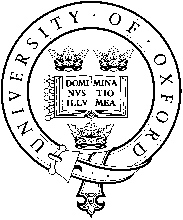 Canadian Institute of Health Research Post-doctoral FellowUniversity of Oxford, Department of Pathology, Oxford U.KLaboratory of Prof. Siamon Gordon“Genetic and Functional Analysis of the scavenger receptor, MARCO”2000 – 2005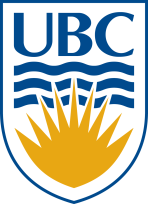 PhD. (Microbiology & Immunology)University of British Columbia, Dept. of Microbiology & Immunology Vancouver, CanadaLaboratory of Prof. R.E.W. Hancock“Interactions of the human host defence peptide, LL-37 and the innate immune response”1995 – 1999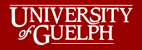 BSc. Honours (Microbiology)University of Guelph, Dept. of Microbiology, Guelph, CanadaUndergraduate project and summer studentship in the lab of Prof. J.S. Lam and supervised by Dr. Lori Burrows“Genetics of the O-antigen of the O5 serogroup of Pseudomonas aeruginosa” 2020Royal Society of Canada -College of New Scholars2019-2024Canada Research Chair in Aging and Immunity (Tier 2, renewed)2019McMaster Student’s Union (MSU) Community Engagement Award2018-2022University Scholar2016-2017Breathe New Life Award – Top rated grant in the Ontario Thoracic Society/Ontario Lung Association’s Grant in Aid program2014-2019Canada Research Chair in Aging & Immunity, Tier 22014Best Teacher Award from the Department of Pathology & Molecular Medicine2013Nomination for the President’s Award for Excellence in Graduate Student Supervision2012Ontario Lung Association-Pfizer Canada Research Award2011G. Jeanette Thorbecke New Investigator Award, Society of Leukocyte Biology2010ASPIRE, Pfizer Young Investigator Award for study of post-influenza pneumonia in the elderly2006 – 2008JMH Junior Research Fellowship awarded by Linacre College at the University of Oxford2006Cangene Gold Award, Awarded by the Canadian Society of Microbiology for the highest ranked PhD thesis in Microbiology2005 – 2008Post-doctoral Fellowship awarded by the Canadian Institutes of Health Research2003 – 2005Canada Graduate Scholarship awarded by the Canadian Institute of Health ResearchFebruary, 2005Honorarium for having abstract chosen to present at the Innate Immunity in Human Disease Research Day: BC Research Institute for Children’s & Women’s Health November, 2004   Travel Allowance awarded by the International Endotoxin Society 8th Biennial Conference of the International Endotoxin Society,      Kyoto, JapanCurrently Held:Currently Held:Currently Held:Currently Held:2021-04-01-2022-03-31“Investigating Vaccine Access, Immunogenicity, Effectiveness, and Safety among South Asians in Ontario and British Columbia”McMaster University:PI: Sonia AnandCo-PI: Shrikant Bangdiwala, Dawn Bowdish, Rahul Chanchlani, Russell De Souza, Sujane Kandasamy, Mark Loeb, Zubin Punthakee, Gita WahlUniversity of Toronto/Public Health Ontario: Shelly BolotinSimon Fraser University: Scott Lear“Investigating Vaccine Access, Immunogenicity, Effectiveness, and Safety among South Asians in Ontario and British Columbia”McMaster University:PI: Sonia AnandCo-PI: Shrikant Bangdiwala, Dawn Bowdish, Rahul Chanchlani, Russell De Souza, Sujane Kandasamy, Mark Loeb, Zubin Punthakee, Gita WahlUniversity of Toronto/Public Health Ontario: Shelly BolotinSimon Fraser University: Scott Lear$1,472,727.002021-04-01-2022-03-31“Vaccine Access, Uptake, Effectiveness and Safety in First Nations Communities”McMaster University:PI: Sonia AnandCo-PI: Shrikant Bangdiwala, Dawn Bowdish, Russell De Souza, Sujane Kandasamy, Mark Loeb, Gita WahlSaskatchewan: Sylvia AbonyiSix Nations Health Services: Lori Davis Hill, Sara SmithPopulation Health Unit, La Ronge, Saskatchewan: James D. IrvineInstitut univ. de cardio et pneumo Qc (IUCPQ): Paul Poirier“Vaccine Access, Uptake, Effectiveness and Safety in First Nations Communities”McMaster University:PI: Sonia AnandCo-PI: Shrikant Bangdiwala, Dawn Bowdish, Russell De Souza, Sujane Kandasamy, Mark Loeb, Gita WahlSaskatchewan: Sylvia AbonyiSix Nations Health Services: Lori Davis Hill, Sara SmithPopulation Health Unit, La Ronge, Saskatchewan: James D. IrvineInstitut univ. de cardio et pneumo Qc (IUCPQ): Paul Poirier$1,497,597.002021-04-01-2023-03-31"Safety immUnogenicity of Covid-19 vaCcines in systEmic immunE mediated inflammatory Diseases (SUCCEED)”McGill: S Bernatsky, I ColmegnaUHN/Sinai/Toronto: V Chandran, T Watts, A-C Gingras, N Haroon, R Inman, A McGeer, M Silverberg, B KuriyaMcMaster: D Bowdish, M Larche, S. Collins, J Marshall, S Garner, I NazyManitoba: C HitchonWaterloo: R CookCalgary: G Kaplan, C Barnabe, B HazelwoodMemorial: P RahmanSherbrook: G BoireLaval: P Fortin"Safety immUnogenicity of Covid-19 vaCcines in systEmic immunE mediated inflammatory Diseases (SUCCEED)”McGill: S Bernatsky, I ColmegnaUHN/Sinai/Toronto: V Chandran, T Watts, A-C Gingras, N Haroon, R Inman, A McGeer, M Silverberg, B KuriyaMcMaster: D Bowdish, M Larche, S. Collins, J Marshall, S Garner, I NazyManitoba: C HitchonWaterloo: R CookCalgary: G Kaplan, C Barnabe, B HazelwoodMemorial: P RahmanSherbrook: G BoireLaval: P Fortin$3,131,216.00McMaster component $630,120.00  +18% overhead2021-04-01-2026-03-30Macrophage senescence impairs phagocytosis and phagosome functionPI: Dawn BowdishNSERCMacrophage senescence impairs phagocytosis and phagosome functionPI: Dawn BowdishNSERC$250,000 ($50,000/year)2020-12-15-2022-06Immunologic and Facility-wide predictors of COVID-19 risk in Long Term CareCo-PI- Andrew Costa & Dawn BowdishCanadian Immunity Task Force Immunologic and Facility-wide predictors of COVID-19 risk in Long Term CareCo-PI- Andrew Costa & Dawn BowdishCanadian Immunity Task Force $5,000,0002020-10-01-2021-01-31COVID-SPIT (Saliva Protocol Implementation Testing)PIs: Eric Brown & Dawn BowdishFunders: Amica Senior Living & Juravinski Family FoundationCOVID-SPIT (Saliva Protocol Implementation Testing)PIs: Eric Brown & Dawn BowdishFunders: Amica Senior Living & Juravinski Family Foundation$150,0002020-05-31-2021-44-31Airway and systemic cellular and immune responses and lung mechanics in Covid-related acute lung injuryHamilton Academic Health Sciences OrganizationCo-Principle Applicants: Manali Mukherjee PhD, Parameswaran Nair, MD.Co-applicants: Dawn Bowdish, PhD, Marek Smieja MD, Terence Ho MDAirway and systemic cellular and immune responses and lung mechanics in Covid-related acute lung injuryHamilton Academic Health Sciences OrganizationCo-Principle Applicants: Manali Mukherjee PhD, Parameswaran Nair, MD.Co-applicants: Dawn Bowdish, PhD, Marek Smieja MD, Terence Ho MD$89,405.602020-05-25-2021-04-31Immune Phenotyping of Symptomatic and Asymptomatic SARS-CoV-2 Infection in Pregnant Women Admitted for Delivery in Hamilton OntarioHamilton Academic Health Sciences OrganizationPIs. J. Denburg & D. BowdishImmune Phenotyping of Symptomatic and Asymptomatic SARS-CoV-2 Infection in Pregnant Women Admitted for Delivery in Hamilton OntarioHamilton Academic Health Sciences OrganizationPIs. J. Denburg & D. Bowdish$60,697.2731-03-2020-02-27-2023Understanding whether the microbiome and upper respiratory tract immune responses contribute to infection or protection from infection, with SARS-CoV2W. Garfield Weston FoundationPIs. D. Bowdish & M. Surette. Understanding whether the microbiome and upper respiratory tract immune responses contribute to infection or protection from infection, with SARS-CoV2W. Garfield Weston FoundationPIs. D. Bowdish & M. Surette. $298,94031-03-2020-02-27-2023Harnessing the microbiota to promote healthy aging and prevent respiratory infections in older adults W. Garfield Weston FoundationPIs. D. Bowdish & M. Surette.Harnessing the microbiota to promote healthy aging and prevent respiratory infections in older adults W. Garfield Weston FoundationPIs. D. Bowdish & M. Surette.$1,000,00001-06-2020 – 01/06/2021Early life adversity increases the risk of invasive pneumococcal infectionLung Health Foundation Grant-in-AidPIs: D. Bowdish & D. SlobodaEarly life adversity increases the risk of invasive pneumococcal infectionLung Health Foundation Grant-in-AidPIs: D. Bowdish & D. Sloboda$50,00001-01-2020Preclinical Studies in Aging LaboratoryCanadian Foundation for InnovationJohn Evans Leadership FundandOntario Research Fund-Research Infrastructure (ORF-RI) Ministry of Economic Development, Job Creation and Trade (MEDJCT) Preclinical Studies in Aging LaboratoryCanadian Foundation for InnovationJohn Evans Leadership FundandOntario Research Fund-Research Infrastructure (ORF-RI) Ministry of Economic Development, Job Creation and Trade (MEDJCT) $356,48301-03-2019-01-03-2022Using models of early life stress to identify prognostic biomarkers of unhealthy agingCIHR Operating Grant: Geroscience Demonstration GrantCo-investigators: Deborah Sloboda , Chris Verschoor, Laura Anderson, Jinhui Ma, Andrea Gonzalez, Dan BelskyUsing models of early life stress to identify prognostic biomarkers of unhealthy agingCIHR Operating Grant: Geroscience Demonstration GrantCo-investigators: Deborah Sloboda , Chris Verschoor, Laura Anderson, Jinhui Ma, Andrea Gonzalez, Dan Belsky$450,00031/03/2018-1/02/2021Correlates of Healthy Aging in Geriatric HIV: CHANGE HIV STUDY.Nominated Principal applicant: S. WalmsleyPrincipal Applicants: D. Bowdish, G. Guaraldi, G. Arbess, J. FalutzS. Guillemi, M. Klein, M. Loutfy, K. Murzin, K. O’Brien, B. Rachlis, P. RochonCo-applicants: C. Kaushic, R. Kaul, G. Sebastiani, C. VerschoorLeader of the microbiome core: D. BowdishCorrelates of Healthy Aging in Geriatric HIV: CHANGE HIV STUDY.Nominated Principal applicant: S. WalmsleyPrincipal Applicants: D. Bowdish, G. Guaraldi, G. Arbess, J. FalutzS. Guillemi, M. Klein, M. Loutfy, K. Murzin, K. O’Brien, B. Rachlis, P. RochonCo-applicants: C. Kaushic, R. Kaul, G. Sebastiani, C. VerschoorLeader of the microbiome core: D. Bowdish$2,487,249$440,000 to the microbiome core1/09/2018-31/08/2023Age-associated inflammation alters myeloid cell development and functionCanadian Institutes of Health ResearchCo-Investigators: Michael Rauh, Deborah WinterAge-associated inflammation alters myeloid cell development and functionCanadian Institutes of Health ResearchCo-Investigators: Michael Rauh, Deborah Winter$983,02501/09/2016-30/08/2021Hugs for HEALTH (Healthy Gut Bugs for Healthy Babies) DOHaD Team: Maternal gut health and impacts on transgenerational obesity riskCollaborator with Dr. Deborah SlobodaHugs for HEALTH (Healthy Gut Bugs for Healthy Babies) DOHaD Team: Maternal gut health and impacts on transgenerational obesity riskCollaborator with Dr. Deborah Sloboda$1.5 million total $25,000/yr to Bowdish in years 1-32015-2023Ontario Research FundSolving the Antibiotic Resistance CrisisPrincipal Applicant: Gerry WrightCo-applicants: D. Bowdish, E. Brown, L. Burrows, B. Coombes, A. Capretta, N. Magarvey, M. Surette, D. Mertz, A. Savchenko, M. OrganOntario Research FundSolving the Antibiotic Resistance CrisisPrincipal Applicant: Gerry WrightCo-applicants: D. Bowdish, E. Brown, L. Burrows, B. Coombes, A. Capretta, N. Magarvey, M. Surette, D. Mertz, A. Savchenko, M. Organ$10,655,996$75,000/yr to Bowdish in years 1-3Previously held:$200,000,$21,500 to Bowdish01/01/2015-01/01/2020*1 yr COVID  extensionNSERC (National Science & Engineering Research Council of Canada) “Uncovering mechanisms of phagocytosis by class A scavenger receptors”- Principal Applicant$45,000/yr x 5yr$45,000/yr x 5yrHit-to-lead optimization of the outer membrane disruptor Glyconet Strategic InitiativesCanadian Glycomics Network / Le Réseau Canadien de la GlycomiquePI: Eric BrownCo-investigators: Jakob Magolan, D. Bowdish, C. Whitfield 15/09/2019-31/08/2020Mechanisms of age-associated inflammation and lymphoid neogenesis in the urinary bladderNIHPI: Indira Mysorekar$26,000 USD$26,000 USD01/05/2015-31/04/2020	Ontario Early Researcher Award“Interplay between inflammation & impaired anti-bacterial immunity in the elderly”-Principal Applicant$100,000 total$100,000 total1/8/2017-31/8-2019Mining the microbiota for novel immunotherapiesCollaborators: Dr. Mike Surette, Dr. Mark LoebBoris Family Foundation$330,000$330,0001/6/2017-1/6/2019Dysregulation of regulatory T cells during chronic infection in muscleR21 NIH #RAI128284ACollaborator, Elizabeth Wohlfert (PI)$0$01/9/2017-1/9/2018Novel probiotics to promote healthy aging and reduce susceptibility to respiratory infections in the elderlyCo-PI: Dr. Mike SuretteWeston Family Microbiome InitiativeGarfield Weston Family Foundation$150,000$50,000 to Bowdish$150,000$50,000 to Bowdish01/04/2016-31/03/2018  Ontario Brain Institute - Interdisciplinary ProgramProvince of Ontario Neurodevelopmental Disorders Network (POND)Collaborator, Stelios Georgiades (PI) Jane Foster (co-PI),$27,500$27,50006/01/17-05/31/18Arthritis National Research Foundation (ANRF)	                                                                                           “Comparing the Regulatory Networks Underlying Inflammation in Arthritis & Aging	“PI: Deborah WinterCo-Investigators: Dawn Bowdish, Harris Perlman$100,000 ($5,000 to Bowdish)$100,000 ($5,000 to Bowdish)01/07/2015 -30/06/2016Ontario Lung Association – Grant in AidHost-pathogen strain specificity as determinant in complicated pneumonia and pleural empyemaCollaborator with Dr. Mike Surette (PI)01/08/2016-30/07/2017“The aging microbiome as a risk factor for developing pneumococcal pneumonia in mid- to late-life” Ontario Lung Association-Principal Applicant$48,023$48,02309/01/2012-03/01/2018Canadian Institute for Health Research (CIHR)“Macrophage function changes with age and contributes to susceptibility to infectious disease” -Principal Applicant$1,047,395 total$1,047,395 total09/01/2012-08/01/2017Canadian Institute for Health Research (CIHR)“The Viral toxin: understanding binding, internalization and signaling of dsRNA”-co-Applicant with Karen Mossman$ 709,615 total$1500 to Bowdish$ 709,615 total$1500 to Bowdish01/06/2014-31/05/2017Health CanadaHealth Canada Biotechnology Initiative“Enhanced Scientific Capacity for Risk Assessment of thePathogenicity Potential of Microbes Associated with Biotechnology”-collaborator (Principal Applicants Drs. Philip S. Shwed, Azam F. Tayabali)$316,000/yr x 3yrs$6000 to D. Bowdish$316,000/yr x 3yrs$6000 to D. Bowdish01/01/2014-01/01/2015Labarge Optimal Aging Initiative“Establishing age-related chronic inflammation as a modifiable risk factor for poor immune function in the elderly”co-Applicant with Dr. Mark Loeb, Dr. Chris Verschoor, Dr. Guillaume Pare $58,000$58,00001/01/2013-01/01/2016Labarge Optimal Aging Initiative“Probiotics to Prevent Respiratory Infections in the Elderly”co-Applicant with Dr. Mark Loeb, Dr. Jonathan Bramson, Dr. Mike Surette, Dr. Jennie Johnstone, Dr. Param Nair$200,000 total$200,000 total09/01/2010- 31/08/2015Canadian Institutes for Health Research (CIHR)Emerging Team Grant“Respiratory tract microbiome dynamics and the interplay of commensal bacteria with resident pathogens”-co- Applicant with Dr. Mike Surette$500,000 total$500,000 total01/09/2010-31/08/2015Canadian Foundation for Innovation (CFI)	Leaders Opportunity Fund	 “Drug Discovery in a post-antibiotic world: Infrastructure for development of novel immunomodulators- Principal Applicant$352,693 total$352,693 total01/05/2010-31/04/2015	NSERC (National Science & Engineering Research Council of Canada) “Novel signaling motifs in macrophage pattern recognition receptors”- Principal Applicant$33,000/yr x 5yr$33,000/yr x 5yr010/2014-05/2015Industrial Contract – Qu Biologics“SSI treatment as a novel immunotherapeutic”$63,734.40$63,734.4003/01/2013-02/28/2015Canadian Institute for Health Research (CIHR)Probiotics: Prevention of Severe Pneumonia and Endotracheal Colonization Trial (PROSPECT): A Feasibility and Proof ofConcept Pilot Trial-co-applicant with Drs. Deborah Cook (PI), Daren Heyland, Jennie Johnstone, John Marshall, Maureen Meade, Mike Surette & Lehana, Thabane$146,863/yr$146,863/yr03/01/2012-02/28/2015Role of MARCO in Susceptibility & Resistance to TuberculosisSubcontract – Lead PI Kaori Sakamoto at University of  Georgia$29,000/yr x3 yrs$29,000/yr x3 yrs03/31/2014-09/01/2014Connect Canada Internship awards supporting Kyle Novakowski (MSc student) and Dr. Chris Verschoor (PDF) “Lung Cancer Diagnostic”-co-applicant with Miami Mice$20,000$20,00003/31/2014-09/01/2014Ontario Centres of Excellence“Lung Cancer Diagnostic”-co-applicant with Miami Mice$20,000$20,00003/31/2014-09/01/2014NSERC-EngageQuantitative immunoassay for TLE1 protein -Principal ApplicantIndustrial collaboration with Miami Mice$25,000$25,00005/2013-12/2013Industrial Contract – Qu Biologics“SSI treatment as a novel immunotherapeutic”$25,200$25,20008/01/2012-08/01/2013Ontario Lung Association-Pfizer Canada Research Award “Age-associated pneumonia results from impaired immune control of nasopharyngeal carriage” -Principal Applicant$50,000/yr$50,000/yr01/01/2012-01/05-2012Effects of pneumococcal colonization on SSI therapyIndustrial contract- Qu Biologics (Vancouver).$25,575.68 x 0.5yrs$25,575.68 x 0.5yrs07/01/2010-06/01/2013National Institutes of Health (NIH)RO1- subcontract“Control of Streptococcus pneumoniae carriage”-co-applicant with Dr. Jeffrey Weiser$50,000/yr x 3yr$50,000/yr x 3yr01/01/2011 – 31/12/2011    ASPIRE-Pfizer	New Investigator Award						 “Intranasal administration of Linezolid to prevent seasonal & post-influenza pneumococcal pneumonia in the elderly.”$100,000/1yr$100,000/1yr06/01/2010-05/31/2011      Canadian Institutes for Health Research (CIHR) Catalyst Grant “Molecular mechanisms of monocyte/macrophage immunosenescence and susceptibility to Streptococcus pneumoniae infection in the nursing home elderly”- Principal Applicant$50,000/1yr$50,000/1yr12/01/2010- 12/01/2011Ontario Lung Association	Grant-in-Aid“Macrophage scavenger receptors – novel recognition receptors for Mycobacterium tuberculosis”- Principal Applicant$50,000/1yr$50,000/1yr03/01/2010-31/03/2011CIHR (Canadian Institutes of Health Research)		 “The role of macrophage function in prevention of Streptococcus pneumoniae infection in the nursing home elderly”- Principal Applicant$100,000/yr x 1 yr$100,000/yr x 1 yr01/5/2010-31/04/2011Institute for Infectious Disease Research (IIDR)	 “Clinical markers of monocyte immunosenscence”-Co- applicant with Dr. Jonathan Bramson & Dr. Jack Gauldie$10,000/yr x 1 yr$10,000/yr x 1 yr05/2009-06/2010         Institute for Infectious Disease Research, McMaster University,	  “Colonization vs Infection: Why aren’t macrophage responses to Streptococcus pneumoniae immunizing?”- Principal Applicant $20,000/yr x 1 yr$20,000/yr x 1 yr